                    Муниципальное автономное общеобразовательное учреждение                                                                        «Средняя общеобразовательная школа №8                                                                               г. Ртищево Саратовской области»                                                                                  Рабочая программа                                                                учебного предмета «Окружающий мир»                                                                   начального общего образования (1-4 кл.)                                                                                                                             Принято на заседании                                                                                                                              педагогического совета                                                                                                                       протокол №_____от                                                                                                                                «_____»______20___г г.Ртищево2022 год                                                                    ПОЯСНИТЕЛЬНАЯ ЗАПИСКА      Рабочая программа по предмету «Окружающий мир» на уровне начального общего образования составлена на основе Требований к результатам освоения основной образовательной программы начального общего образования, представленных в Федеральном государственном образовательном стандарте начального общего образования и одобрена решением Федерального учебно-методического объединения по общему образованию, протокол 3/21 от 27.09.2021 г, Примерной программы воспитания, а также с учётом историко-культурного стандарта.    Пояснительная записка отражает общие цели и задачи изучения предмета, характеристику психологических предпосылок к его изучению младшими школьниками; место в структуре учебного плана, а также подходы к отбору содержания, планируемым результатам и тематическому планированию. Содержание обучения раскрывает содержательные линии для обязательного изучения в каждом классе начальной школы. Содержание обучения в каждом классе завершатся перечнем универсальных учебных действий  — познавательных, коммуникативных и регулятивных, которые возможно формировать средствами учебного предмета «Окружающий мир» с  учётом возрастных особенностей младших школьников. Планируемые результаты включают личностные, метапредметные результаты за период обучения, а также предметные достижения младшего школьника за каждый год обучения в начальной школе. В Тематическом планировании описывается программное содержание по всем разделам содержания обучения каждого класса, а также раскрываются методы и формы организации обучения и характеристика деятельностей, которые целесообразно использовать при изучении той или иной программной темы.   Изучение предмета «Окружающий мир», интегрирующего знания о природе, предметном мире, обществе и взаимодействии людей в нём, соответствует потребностям и интересам детей младшего школьного возраста и направлено на достижение следующих целей:- формирование целостного взгляда на мир, осознание места в нём человека на основе целостного взгляда на окружающий мир (природную и социальную среду обитания); освоение естественно-научных, обществоведческих, нравственно-этических понятий, представленных в содержании данного учебного предмета;- развитие умений и навыков применять полученные знания в реальной учебной и жизненной практике, связанной как с поисково-исследовательской деятельностью (наблюдения, опыты, трудовая деятельность), так и с творческим использованием приобретённых знаний в речевой, изобразительной, художественной деятельности;- духовно-нравственное развитие и воспитание личности гражданина России, понимание своей принадлежности к Российскому государству, определённому этносу; проявление уважения к истории, культуре, традициям народов РФ; освоение младшими школьниками мирового культурного опыта по созданию общечеловеческих ценностей, законов и правил взаимоотношений в социуме; обогащение духовного богатства обучающихся.- развитие способности ребёнка к социализации на основе принятия гуманистических норм жизни, приобретение опыта эмоционально-положительного отношения к природе в соответствии с экологическими нормами поведения; становление навыков повседневного проявления культуры общения, гуманного отношения к людям, уважительного отношения к их взглядам, мнению и индивидуальностиОбщая характеристика учебного предмета       Специфика курса «Окружающий мир» состоит в том, что он, имея ярко выраженный интегративный характер, соединяет в равной мере природоведческие, обществоведческие, исторические знания и даёт обучающемуся материал естественных и социально-гуманитарных наук, необходимый для целостного и системного видения мира в его важнейших взаимосвязях.     Знакомство с началами естественных и социально-гуманитарных наук в их единстве и взаимосвязях даёт ученику ключ (метод) к осмыслению личного опыта, позволяя сделать явления окружающего мира понятными, знакомыми и предсказуемыми, найти своё место в ближайшем окружении, прогнозировать направление своих личных интересов в гармонии с интересами природы и общества, тем самым обеспечивая в дальнейшем как своё личное, так и социальное благополучие. Курс «Окружающий мир» представляет детям широкую панораму природных и общественных явлений как компонентов единого мира. В основной школе этот материал будет изучаться дифференцированно на уроках различных предметных областей: физики, химии, биологии, географии, обществознания, истории, литературы и других дисциплин. В рамках же данного предмета благодаря интеграции естественно-научных и социально-гуманитарных знаний могут быть успешно, в полном соответствии с возрастными особенностями младшего школьника решены задачи экологического образования и воспитания, формирования системы позитивных национальных ценностей, идеалов взаимного уважения, патриотизма, опирающегося на этнокультурное многообразие и общекультурное единство российского общества как важнейшее национальное достояние России. Таким образом, курс создаёт прочный фундамент для изучения значительной части предметов основной школы и для дальнейшего развития личности.      Используя для осмысления личного опыта ребёнка знания, накопленные естественными и социально-гуманитарными науками, курс вводит в процесс постижения мира ценностную шкалу, без которой невозможно формирование позитивных целевых установок подрастающего поколения. Курс «Окружающий мир» помогает ученику в формировании личностного восприятия, эмоционального, оценочного отношения к миру природы и культуры в их единстве, воспитывает нравственно и духовно зрелых, активных, компетентных граждан, способных оценивать своё место в окружающем мире и участвовать в созидательной деятельности на благородной страны и планеты Земля.         Значение курса состоит также в том, что в ходе его изучения школьники овладевают основами практико-ориентированных знаний о человеке, природе и обществе, учатся осмысливать причинно-следственные связи в окружающем мире, в том числе на многообразном материале природы и культуры родного края. Курс обладает широкими возможностями для формирования у младших школьников фундамента экологической и культурологической грамотности и соответствующих компетентностей — умений проводить наблюдения в природе, ставить опыты, соблюдать правила поведения в мире природы и людей, правила здорового образа жизни. Это позволит учащимся освоить основы адекватного природо- и культуросообразного поведения в окружающей природной и социальной среде. Поэтому данный курс играет наряду с другими предметами начальной школы значительную роль в духовно-нравственном развитии и воспитании личности, формирует вектор культурно-ценностных ориентации младшего школьника в соответствии с отечественными традициями духовности и нравственности.    Существенная особенность курса состоит в том, что в нём заложена содержательная основа для широкой реализации межпредметных связей всех дисциплин начальной школы. Предмет «Окружающий мир» использует и тем самым подкрепляет умения, полученные на уроках чтения, русского языка и математики, музыки и изобразительного искусства, технологии и физической культуры, совместно с ними приучая детей к рационально-научному и эмоционально-ценностному постижению окружающего мира.       В процессе изучения курса «Мир вокруг нас» осуществляется систематизация и расширение представлений детей о предметах и явлениях природы и общественной жизни, развитие интереса к их познанию, обогащение нравственного опыта учащихся, воспитание у них любви к своему городу (селу), к своей Родине.    Отбор содержания курса «Окружающий мир» осуществлён на основе следующих ведущих идей:1) идея многообразия мира;2) идея целостности мира;3) идея уважения к миру.         Многообразие как форма существования мира ярко проявляет себя и в природной, и в социальной сфере. На основе интеграции естественно - научных, географических, исторических сведений в курсе выстраивается яркая картина действительности, отражающая многообразие природы и культуры, видов человеческой деятельности, стран и народов. Особое внимание уделяется знакомству младших школьников с природным многообразием, которое рассматривается и как самостоятельная ценность, и как условие, без которого невозможно существование человека, удовлетворение его материальных и духовных потребностей.        Фундаментальная идея целостности мира также последовательно реализуется в курсе; её реализация осуществляется через раскрытие разнообразных связей: между неживой природой и живой, внутри живой природы, между природой и человеком. В частности, рассматривается значение каждого природного компонента в жизни людей, анализируется положительное и отрицательное воздействие человека на эти компоненты.         Важнейшее значение для осознания детьми единства природы и общества, целостности самого общества, теснейшей взаимозависимости людей имеет включение в программу сведений из области экономики, истории, современной социальной жизни, которые присутствуют в программе каждого класса.       Уважение к миру — это своего рода формула нового отношения к окружающему, основанного на признании самоценности сущего, на включении в нравственную сферу отношения не только к другим людям, но и к природе, к рукотворному миру, к культурному достоянию народов России и всего человечества.        В основе методики преподавания курса «Окружающий мир» лежит проблемно-поисковый подход, обеспечивающий «открытие» детьми нового знания и активное освоение различных способов познания окружающего. При этом используются разнообразные методы и формы обучения с применением системы средств, составляющих единую информационно-образовательную среду. Учащиеся ведут наблюдения явлений природы и общественной жизни, выполняют практические работы и опыты, в том числе исследовательского характера, различные творческие задания. Проводятся дидактические и ролевые игры, учебные диалоги, моделирование объектов и явлений окружающего мира. Для успешного решения задач курса важны экскурсии и учебные прогулки, встречи с людьми различных профессий, организация посильной практической деятельности по охране среды и другие формы работы, обеспечивающие непосредственное взаимодействие ребёнка с окружающим миром. Занятия могут проводиться не только в классе, но и на улице, в лесу, парке, музее и т. д. Очень большое значение для достижения планируемых результатов имеет организация проектной деятельности учащихся, которая предусмотрена в каждом разделе программы.       В соответствии с названными ведущими идеями особое значение при реализации программы имеют новые для практики начальной школы виды деятельности учащихся, к которым относятся: 1) распознавание природных объектов с помощью специально разработанного для начальной школы атласа-определителя; 2) моделирование экологических связей с помощью графических и динамических схем (моделей); 3) эколого-этическая деятельность, включающая анализ собственного отношения к миру природы и поведения в нём, оценку поступков других людей, выработку соответствующих норм и правил, которая осуществляется с помощью специально разработанной книги для чтения по экологической этике.         Центральной идеей конструирования содержания и планируемых результатов обучения является раскрытие роли человека в природе и обществе, ознакомление с правилами поведения в среде обитания и освоение общечеловеческих ценностей взаимодействия в системах «Человек и природа», «Человек и общество», «Человек и другие люди», «Человек и познание». Важнейшей составляющей всех указанных систем является содержание, усвоение которого гарантирует формирование у обучающихся навыков здорового и безопасного образа жизни на основе развивающейся способности предвидеть результаты своих поступков и оценки возникшей ситуации. Отбор содержания курса «Окружающий мир» осуществлён на основе следующих ведущих идей:- раскрытие роли человека в природе и обществе;- освоение общечеловеческих ценностей взаимодействия в системах «Человек и природа», «Человек и общество», «Человек и другие люди», «Человек и его самость», «Человек и познание».Место учебного предмета в учебном плане       Учебный курс «Окружающий мир» относится к предметной области «Обществознание и естествознание». На изучение курса «Окружающий мир» в 1 – 4 классах отводится 270 часов: в каждом классе начальной школы  по  2 часа в неделю, из них: во 2 – 4 классах -1 час из обязательной части учебного плана и 1 час из части, формируемой участниками образовательных отношений. Таким образом, 1 класс – 66 часов (33 учебные недели), 2 – 4 классы – по 68 часов (34 учебные недели). СОДЕРЖАНИЕ УЧЕБНОГО ПРЕДМЕТА«ОКРУЖАЮЩИЙ МИР»1 КЛАСС (66 ч)Человек и обществоШкола. Школьные традиции и праздники. Адрес школы. Классный, школьный коллектив. Друзья, взаимоотношения между ними; ценность дружбы, согласия, взаимной помощи. Совместная деятельность с одноклассниками — учёба, игры, отдых. Рабочее место школьника: удобное размещение учебных материалов и учебного оборудования; поза; освещение рабочего места. Правила безопасной работы на учебном месте. Режим труда и отдыха.Семья. Моя семья в прошлом и настоящем. Имена и фамилии членов семьи, их профессии. Взаимоотношения и взаимопомощь в семье. Совместный труд и отдых. Домашний адрес.Россия — наша Родина. Москва — столица России. Символы России (герб, флаг, гимн). Народы России. Первоначальные сведения о родном крае. Название своего населённого пункта (города, села), региона. Культурные объекты родного края. Ценность и красота рукотворного мира. Правила поведения в социуме.Человек и природаПрирода — среда обитания человека. Природа и предметы, созданные человеком. Природные материалы. Бережное отношение к предметам, вещам, уход за ними. Неживая и живая природа. Наблюдение за погодой своего края. Погода и термометр. Определение температуры воздуха (воды) по термометру. Сезонные изменения в природе. Взаимосвязи между человеком и природой. Правила нравственного и безопасного поведения в природе.Растительный мир. Растения ближайшего окружения (узнавание, называние, краткое описание). Лиственные и хвойные растения. Дикорастущие и культурные растения. Части растения (называние, краткая характеристика значения для жизни растения): корень, стебель, лист, цветок, плод, семя.  Комнатные растения, правила содержания и ухода.Мир животных. Разные группы животных (звери, насекомые, птицы, рыбы и др.). Домашние и дикие животные (различия в условиях жизни). Забота о домашних питомцах.Правила безопасной жизниПонимание необходимости соблюдения режима дня, правил здорового питания и личной гигиены. Правила безопасности в быту: пользование бытовыми электроприборами, газовыми плитами.Дорога от дома до школы. Правила безопасного поведения пешехода (дорожные знаки, дорожная разметка, дорожные сигналы).Безопасность в сети Интернет (электронный дневник и электронные ресурсы школы) в условиях контролируемого доступа в Интернет.Универсальные учебные действия (пропедевтический уровень)Познавательные универсальные учебные действия:-сравнивать происходящие в природе изменения, наблюдать зависимость изменений в живой природе от состояния неживой природы;- приводить примеры представителей разных групп животных (звери, насекомые, рыбы, птицы), называть главную особенность представителей одной группы (в пределах изученного);- приводить примеры лиственных и хвойных растений, сравнивать их, устанавливать различия во внешнем виде.Работа с информацией:- понимать, что информация может быть представлена в разной форме — текста, иллюстраций, видео, таблицы;- соотносить иллюстрацию явления (объекта, предмета) с его названием.Коммуникативные универсальные учебные действия:- в процессе учебного диалога слушать говорящего; отвечать на вопросы, дополнять ответы участников; уважительно относиться к разным мнениям;- воспроизводить названия своего населенного пункта, название страны, её столицы; воспроизводить наизусть слова гимна России;- соотносить предметы декоративно-прикладного искусства с принадлежностью народу РФ, описывать предмет по предложенному плану;- описывать по предложенному плану время года, передавать в рассказе своё отношение к природным явлениям;- сравнивать домашних и диких животных, объяснять, чем они различаются.Регулятивные универсальные учебные действия:- сравнивать организацию своей жизни с установленными правилами здорового образа жизни (выполнение режима, двигательная активность, закаливание, безопасность использования бытовых электроприборов);- оценивать выполнение правил безопасного поведения на дорогах и улицах другими детьми, выполнять самооценку;- анализировать предложенные ситуации: устанавливать нарушения режима дня, организации учебной работы; нарушения правил дорожного движения, правил пользования электро- и газовыми приборами.Совместная деятельность:-соблюдать правила общения в совместной деятельности: договариваться, справедливо распределять работу, определять нарушение правил взаимоотношений, при участии учителя устранять возникающие конфликты.2 КЛАСС (68 ч)Человек и обществоНаша Родина — Россия, Российская Федерация. Россия и её столица на карте. Государственные символы России. Москва — столица России. Святыни Москвы — святыни России: Кремль, Красная площадь, Большой театр и др. Характеристика отдельных исторических событий, связанных с Москвой (основание Москвы, строительство Кремля и др.). Герб Москвы. Расположение Москвы на карте. Города России. Россия — многонациональное государство. Народы России, их традиции, обычаи, праздники. Родной край, его природные и культурные достопримечательности. Значимые события истории родного края. Свой регион и его главный город на карте; символика своего региона. Хозяйственные занятия, профессии жителей родного края. Значение труда в жизни человека и общества.Семья. Семейные ценности и традиции. Родословная. Составление схемы родословного древа, истории семьи.Правила культурного поведения в общественных местах. Доброта, справедливость, честность, уважение к чужому мнению и особенностям других людей — главные правила взаимоотношений членов общества.Человек и природаМетоды познания природы: наблюдения, опыты, измерения. Звёзды и созвездия, наблюдения звёздного неба. Планеты. Чем Земля отличается от других планет; условия жизни на Земле. Изображения Земли: глобус, карта, план. Карта мира. Материки, океаны. Определение сторон горизонта при помощи компаса. Ориентирование на местности по местным природным признакам, Солнцу. Компас, устройство; ориентирование с помощью компаса.Многообразие растений. Деревья, кустарники, травы. Дикорастущие и культурные растения. Связи в природе. Годовой ход изменений в жизни растений. Многообразие животных. Насекомые, рыбы, птицы, звери, земноводные, пресмыкающиеся: общая характеристика внешних признаков. Связи в природе. Годовой ход изменений в жизни животных.Красная книга России, её значение, отдельные представители растений и животных Красной книги. Заповедники, природные парки. Охрана природы. Правила нравственного поведения на природе.Правила безопасной жизниЗдоровый образ жизни: режим дня (чередование сна, учебных занятий, двигательной активности) и рациональное питание (количество приёмов пищи и рацион питания). Физическая культура, закаливание, игры на воздухе как условие сохранения и укрепления здоровья. Правила безопасности в школе (маршрут до школы, правила поведения на занятиях, переменах, при приёмах пищи и на пришкольной территории), в быту, на прогулках. Правила безопасного поведения пассажира наземного транспорта и метро (ожидание на остановке, посадка, размещение в салоне или вагоне, высадка, знаки безопасности на общественном транспорте). Номера телефонов экстренной помощи. Правила поведения при пользовании компьютером. Безопасность в Интернете (коммуникация в мессенджерах и социальных группах) в условиях контролируемого доступа в Интернет.Универсальные учебные действия (пропедевтический уровень)Познавательные универсальные учебные действия:- ориентироваться в методах познания природы (наблюдение, опыт, сравнение, измерение);- на основе наблюдения определять состояние вещества (жидкое, твёрдое, газообразное);- различать символы РФ;- различать деревья, кустарники, травы; приводить примеры (в пределах изученного);- группировать растения: дикорастущие и культурные; лекарственные и ядовитые (в пределах изученного);- различать прошлое, настоящее, будущее.Работа с информацией:- различать информацию, представленную в тексте, графически, аудиовизуально;- читать информацию, представленную в схеме, таблице;- используя текстовую информацию, заполнять таблицы; дополнять схемы;- соотносить пример (рисунок, предложенную ситуацию) со временем протекания.Коммуникативные универсальные учебные действия:- ориентироваться в терминах (понятиях), соотносить их с краткой характеристикой:—понятия и термины, связанные с социальным миром (индивидуальность человека, органы чувств, жизнедеятельность; поколение, старшее поколение, культура поведения; Родина, столица, родной край, регион);—понятия и термины, связанные с миром природы (среда обитания, тело, явление, вещество; заповедник);—понятия и термины, связанные с организацией своей жизни и охраны здоровья (режим, правильное питание, закаливание, безопасность, опасная ситуация); описывать условия жизни на Земле, отличие нашей планеты от других планет Солнечной системы;- создавать небольшие описания на предложенную тему (например, «Моя семья», «Какие бывают профессии?», «Что «умеют» органы чувств?», «Лес — природное сообщество» и др.);- создавать высказывания-рассуждения (например, признаки животного и растения как живого существа; связь изменений в живой природе с явлениями неживой природы);- приводить примеры растений и животных, занесённых в Красную книгу России (на примере своей местности);- описывать современные события от имени их участника.Регулятивные универсальные учебные действия:- следовать образцу, предложенному плану и инструкции при решении учебной задачи;- контролировать с небольшой помощью учителя последовательность действий по решению учебной задачи;- оценивать результаты своей работы, анализировать оценку учителя и одноклассников, спокойно, без обид принимать советы и замечания.Совместная деятельность:- строить свою учебную и игровую деятельность, житейские ситуации в соответствии с правилами поведения, принятыми в обществе;- оценивать жизненные ситуации с точки зрения правил поведения, культуры общения, проявления терпения и уважения к собеседнику;- проводить в парах (группах) простые опыты по определению свойств разных веществ (вода, молоко, сахар, соль, железо), совместно намечать план работы, оценивать свой вклад в общее дело;- определять причины возможных конфликтов, выбирать (из предложенных) способы их разрешения.3 КЛАСС (68 ч)Человек и обществоОбщество как совокупность людей, которые объединены общей культурой и связаны друг с другом совместной деятельностью во имя общей цели. Наша Родина — Российская Федерация. Уникальные памятники культуры России, родного края. Государственная символика Российской Федерации и своего региона. Города Золотого кольца России. Народы России. Уважение к культуре, традициям своего народа и других народов, государственным символам России.Семья — коллектив близких, родных людей. Семейный бюджет, доходы и расходы семьи. Уважение к семейным ценностям.Правила нравственного поведения в социуме. Внимание, уважительное отношение к людям с ограниченными возможностями здоровья, забота о них.Значение труда в жизни человека и общества. Трудолюбие как общественно значимая ценность в культуре народов России. Особенности труда людей родного края, их профессии.Страны и народы мира. Памятники природы и культуры — символы стран, в которых они находятся.Человек и природаМетоды изучения природы. Карта мира. Материки и части света. Вещество. Разнообразие веществ в окружающем мире.Примеры веществ: соль, сахар, вода, природный газ. Твёрдые тела, жидкости, газы. Простейшие практические работы с веществами, жидкостями, газами. Воздух — смесь газов. Свойства воздуха. Значение воздуха для растений, животных, человека. Вода. Свойства воды. Состояния воды, её распространение в природе, значение для живых организмов и хозяйственной жизни человека. Круговорот воды в природе. Охрана воздуха, воды. Горные породы и минералы. Полезные ископаемые, их значение в хозяйстве человека, бережное отношение людей к полезным ископаемым. Полезные ископаемые родного края (2—3 примера). Почва, её состав, значение для живой природы и хозяйственной жизни человека.Первоначальные представления о бактериях. Грибы: строение шляпочных грибов. Грибы съедобные и несъедобные. Разнообразие растений. Зависимость жизненного цикла организмов от условий окружающей среды. Размножение и развитие растений. Особенности питания и дыхания растений. Роль растений в природе и жизни людей, бережное отношение человека к растениям. Условия, необходимые для жизни растения (свет, тепло, воздух, вода). Наблюдение роста растений, фиксация изменений. Растения родного края, названия и краткая характеристика на основе наблюдений. Охрана растений.Разнообразие животных. Зависимость жизненного цикла организмов от условий окружающей среды. Размножение и развитие животных (рыбы, птицы, звери). Особенности питания животных. Цепи питания. Условия, необходимые для жизни животных (воздух, вода, тепло, пища). Роль животных в природе и жизни людей, бережное отношение человека к животным. Охрана животных. Животные родного края, их названия, краткая характеристика на основе наблюдений.Природные сообщества: лес, луг, пруд. Взаимосвязи в природном сообществе: растения — пища и укрытие для животных; животные — распространители плодов и семян растений. Влияние человека на природные сообщества. Природные сообщества родного края (2—3 примера на основе наблюдений). Правила нравственного поведения в природных сообществах.Человек — часть природы. Общее представление о строении тела человека. Системы органов (опорно-двигательная,  пищеварительная, дыхательная, кровеносная, нервная, органы чувств) и их роль в жизнедеятельности организма. Гигиена отдельных органов и систем органов человека. Измерение температуры тела человека, частоты пульса.Правила безопасной жизниЗдоровый образ жизни: двигательная активность (утренняя зарядка, динамические паузы), закаливание и профилактика заболеваний. Забота о здоровье и безопасности окружающих людей. Безопасность во дворе жилого дома (правила перемещения внутри двора и пересечения дворовой проезжей части, безопасные зоны электрических, газовых, тепловых подстанций и других опасных объектов инженерной инфраструктуры жилого дома, предупреждающие знаки безопасности). Правила безопасного поведения пассажира железнодорожного, водного и авиатранспорта (правила безопасного поведения на вокзалах и в аэропортах, безопасное поведение в вагоне, на борту само- лёта, судна; знаки безопасности). Безопасность в Интернете (ориентирование в признаках мошеннических действий, защита персональной информации, правила коммуникации в мессенджерах и социальных группах) в условиях контролируемого доступа в Интернет.Универсальные учебные действияПознавательные универсальные учебные действия:- проводить несложные наблюдения в природе (сезонные изменения, поведение животных) по предложенному и самостоятельно составленному плану; на основе результатов совместных с одноклассниками наблюдений (в парах, группах) делать выводы;- устанавливать зависимость между внешним видом, особенностями поведения и условиями жизни животного;- определять (в процессе рассматривания объектов и явлений) существенные признаки и отношения между объектами и явлениями;-моделировать цепи питания в природном сообществе;-различать понятия «век», «столетие», «историческое время»; соотносить историческое событие с датой (историческим периодом).Работа с информацией:-понимать, что работа с моделями Земли (глобус, карта) может дать полезную и интересную информацию о природе нашей планеты; находить на глобусе материки и океаны, воспроизводить их названия; находить на карте нашу страну, столицу, свой регион;-читать несложные планы, соотносить условные обозначения с изображёнными объектами;- находить по предложению учителя информацию в разных источниках — текстах, таблицах, схемах, в том числе в Интернете (в условиях контролируемого входа); соблюдать правила безопасности при работе в информационной среде.Коммуникативные универсальные учебные действия:- ориентироваться в понятиях, соотносить понятия и термины с их краткой характеристикой:—понятия и термины, связанные с социальным миром (безопасность, семейный бюджет, памятник культуры);—понятия и термины, связанные с миром природы (планета, материк, океан, модель Земли, царство природы, природное сообщество, цепь питания, Красная книга);—понятия и термины, связанные с безопасной жизнедеятельностью (знаки дорожного движения, дорожные ловушки, опасные ситуации, предвидение);- описывать (характеризовать) условия жизни на Земле;- на основе сравнения объектов природы описывать схожие, различные, индивидуальные признаки;- приводить примеры, кратко характеризовать представителей разных царств природы;- называть признаки (характеризовать) животного (растения) как живого организма;- описывать (характеризовать) отдельные страницы истории нашей страны (в пределах изученного).Регулятивные универсальные учебные действия:- планировать шаги по решению учебной задачи, контролировать свои действия (при небольшой помощи учителя);- устанавливать причину возникающей трудности или ошибки, корректировать свои действия.Совместная деятельность:- участвуя в совместной деятельности, выполнять роли руководителя (лидера), подчинённого; справедливо оценивать результаты деятельности участников, положительно реагировать на советы и замечания в свой адрес;- выполнять правила совместной деятельности, признавать право другого человека иметь собственное суждение, мнение; самостоятельно разрешать возникающие конфликты с учётом этики общения.4 КЛАСС (68 ч)Человек и обществоКонституция — Основной закон Российской Федерации. Права и обязанности гражданина Российской Федерации. Президент Российской Федерации — глава государства. Политико-административная карта России. Общая характеристика родного края, важнейшие достопримечательности, знаменитые соотечественники.Города России. Святыни городов России. Главный город родного края: достопримечательности, история и характеристика отдельных исторических событий, связанных с ним.Праздник в жизни общества как средство укрепления общественной солидарности и упрочения духовных связей между соотечественниками. Новый год, День защитника Отечества, Международный женский день, День весны и труда, День Победы, День России, День народного единства, День Конституции. Праздники и памятные даты своего региона. Уважение к культуре, истории, традициям своего народа и других народов, государственным символам России.История Отечества. «Лента времени» и историческая карта. Наиболее важные и яркие события общественной и культурной жизни страны в разные исторические периоды: Государство Русь, Московское государство, Российская империя, СССР, Российская Федерация. Картины быта, труда, духовно-нравственные и культурные традиции людей в разные исторические времена. Выдающиеся люди разных эпох как носители базовых национальных ценностей. Наиболее значимые объекты списка Всемирного культурного наследия в России и за рубежом. Охрана памятников истории и культуры. Посильное участие в охране памятников истории и культуры своего края. Личная ответственность каждого человека за сохранность историко-культурного наследия своего края.Правила нравственного поведения в социуме, отношение к людям независимо от их национальности, социального статуса, религиозной принадлежности.Человек и природаМетоды познания окружающей природы: наблюдения, сравнения, измерения, опыты по исследованию природных объектов и явлений. Солнце — ближайшая к нам звезда, источник света и тепла для всего живого на Земле. Характеристика планет Солнечной системы. Естественные спутники планет. Смена дня и ночи на Земле. Вращение Земли как причина смены дня и ночи. Обращение Земли вокруг Солнца и смена времён года. Формы земной поверхности: равнины, горы, холмы, овраги (общее представление, условное обозначение равнин и гор на карте). Равнины и горы России. Особенности поверхности родного края (краткая характеристика на основе наблюдений). Водоёмы, их разнообразие (океан, море, озеро, пруд, болото); река как водный поток; использование рек и водоёмов человеком. Крупнейшие реки и озёра России, моря, омывающие её берега, океаны. Водоёмы и реки родного края (названия, краткая характеристика на основе наблюдений).Наиболее значимые природные объекты списка Всемирного наследия в России и за рубежом (2—3 объекта).Природные зоны России: общее представление, основные природные зоны (климат, растительный и животный мир, особенности труда и быта людей, влияние человека на природу изучаемых зон, охрана природы). Связи в природных зонах.Некоторые доступные для понимания экологические проблемы взаимодействия человека и природы. Охрана природных богатств: воды, воздуха, полезных ископаемых, растительного и животного мира. Правила нравственного поведения в природе. Международная Красная книга (отдельные примеры).Правила безопасной жизниЗдоровый образ жизни: профилактика вредных привычек. Безопасность в городе (планирование маршрутов с учётом транспортной инфраструктуры города; правила безопасного поведения в общественных местах, зонах отдыха, учреждениях культуры). Правила безопасного поведения велосипедиста с учётом дорожных знаков и разметки, сигналов и средств защиты велосипедиста. Безопасность в Интернете (поиск достоверной информации, опознавание государственных образовательных ресурсов и детских развлекательных порталов) в условиях контролируемого доступа в Интернет.Универсальные учебные действияПознавательные универсальные учебные действия:- устанавливать последовательность этапов возрастного развития человека;-конструировать в учебных и игровых ситуациях правила безопасного поведения в среде обитания;- моделировать схемы природных объектов (строение почвы; движение реки, форма поверхности);- соотносить объекты природы с принадлежностью к определённой природной зоне;- классифицировать природные объекты по принадлежности к природной зоне;- определять разрыв между реальным и желательным состоянием объекта (ситуации) на основе предложенных учителем вопросов.Работа с информацией:- использовать умения работать с информацией, представленной в разных формах; оценивать объективность информации, учитывать правила безопасного использования электронных ресурсов школы;- использовать для уточнения и расширения своих знаний об окружающем мире словари, справочники, энциклопедии, в том числе и Интернет (в условиях контролируемого выхода);- на основе дополнительной информации делать сообщения (доклады) на предложенную тему, подготавливать презентацию, включая в неё иллюстрации, таблицы, диаграммы.Коммуникативные универсальные учебные действия:- ориентироваться в понятиях: организм, возраст, система органов; культура, долг, соотечественник,  берестяная грамота, первопечатник, иконопись, объект  Всемирного природного и культурного наследия;- характеризовать человека как живой организм: раскрывать функции различных систем органов; объяснять особую роль нервной системы в деятельности организма;- создавать текст-рассуждение: объяснять вред для здоровья и самочувствия организма вредных привычек;- описывать ситуации проявления нравственных качеств — отзывчивости, доброты, справедливости и др.;- составлять краткие суждения о связях и зависимостях в при- роде (на основе сезонных изменений, особенностей жизни природных зон, пищевых цепей);- составлять небольшие тексты «Права и обязанности гражданина РФ»;- создавать небольшие тексты о знаменательных страницах истории нашей страны (в рамках изученного).Регулятивные универсальные учебные действия:- самостоятельно планировать алгоритм решения учебной задачи; предвидеть трудности и возможные ошибки;- контролировать процесс и результат выполнения задания, корректировать учебные действия при необходимости;- адекватно принимать оценку своей работы; планировать работу над ошибками;- находить ошибки в своей и чужих  работах, устанавливать их причины.Совместная деятельность:- выполнять правила совместной деятельности при выполнении разных ролей — руководитель, подчинённый, напарник, член большого коллектива; ответственно относиться к своим обязанностям в процессе совместной деятельности, объективно оценивать свой вклад в общее дело;- анализировать ситуации, возникающие в процессе совместных игр, труда, использования инструментов, которые могут стать опасными для здоровья и жизни других людей.ПЛАНИРУЕМЫЕ РЕЗУЛЬТАТЫ ОСВОЕНИЯ ПРОГРАММЫ УЧЕБНОГО ПРЕДМЕТА «ОКРУЖАЮЩИЙ МИР»    В младшем школьном возрасте многие психические и личностные новообразования находятся в стадии становления и не отражают завершённый этап их развития. Это происходит индивидуально в соответствии с возможностями ребёнка, темпом его обучаемости, особенностями социальной среды, в которой он живёт, поэтому выделять планируемые результаты освоения программы учебного предмета «Окружающий мир» в области личностных и метапредметных достижений по годам обучения нецелесообразно. Исходя из этого, планируемые результаты начинаются с характеристики обобщённых достижений в становлении личностных и метапредметных способов действий и качеств субъекта учебной деятельности, которые могут быть сформированы у младших школьников к концу обучения.ЛИЧНОСТНЫЕ РЕЗУЛЬТАТЛичностные результаты изучения предмета «Окружающий мир» характеризуют готовность обучающихся руководствоваться традиционными российскими социокультурными и духовно-нравственными ценностями, принятыми в обществе правилами и нормами поведения и должны отражать приобретение первоначального опыта деятельности обучающихся, в части:Гражданско-патриотического воспитания:- становление ценностного отношения к своей Родине — России; понимание особой роли многонациональной России в современном мире;- осознание своей этнокультурной и российской гражданской идентичности, принадлежности к российскому народу, к своей национальной общности;- сопричастность к прошлому, настоящему и будущему своей страны и родного края; проявление интереса к истории и многонациональной культуре своей страны, уважения к своему и другим народам;- первоначальные представления о человеке как члене общества, осознание прав и ответственности человека как члена общества.Духовно-нравственного воспитания:- проявление культуры общения, уважительного отношения к людям, их взглядам, признанию их индивидуальности;- принятие существующих в обществе нравственно-этических норм поведения и правил межличностных отношений, которые строятся на проявлении гуманизма, сопереживания, уважения и доброжелательности;- применение правил совместной деятельности, проявление способности договариваться, неприятие любых форм поведения, направленных на причинение физического и морально- го вреда другим людям.Эстетического воспитания:- понимание особой роли России в развитии общемировой художественной культуры, проявление уважительного отношения, восприимчивости и интереса к разным видам искусства, традициям и творчеству своего и других народов;- использование полученных знаний в продуктивной и преобразующей деятельности, в разных видах художественной деятельности.Физического воспитания, формирования культуры здоровья и эмоционального благополучия:- соблюдение правил организации здорового и безопасного (для себя и других людей) образа жизни; выполнение правил безопасного поведении в окружающей среде (в том числе ин- формационной);- приобретение опыта эмоционального отношения к среде обитания, бережное отношение к физическому и психическому здоровью.Трудового воспитания:- осознание ценности трудовой деятельности в жизни человека и общества, ответственное потребление и бережное отношение к результатам труда, навыки участия в различных видах трудовой деятельности, интерес к различным профессиям.Экологического воспитания:- осознание роли человека в природе и обществе, принятие экологических норм поведения, бережного отношения к природе, неприятие действий, приносящих ей вред.Ценности научного познания:- ориентация в деятельности на первоначальные представления о научной картине мира;- осознание ценности познания, проявление познавательного интереса, активности, инициативности, любознательности и самостоятельности в обогащении своих знаний, в том числе с использованием различных информационных средств.МЕТАПРЕДМЕТНЫЕ РЕЗУЛЬТАТЫПознавательные универсальные учебные действия:Базовые логические действия:- понимать целостность окружающего мира (взаимосвязь природной и социальной среды обитания), проявлять способность ориентироваться в изменяющейся действительности;- на основе наблюдений доступных объектов окружающего мира устанавливать связи и зависимости между объектами (часть — целое; причина — следствие; изменения во времени и в пространстве);- сравнивать объекты окружающего мира, устанавливать основания для сравнения, устанавливать аналогии;- объединять части объекта (объекты) по определённому признаку;- определять существенный признак для классификации, классифицировать предложенные объекты;- находить закономерности и противоречия в рассматриваемых фактах, данных и наблюдениях на основе предложенного алгоритма;- выявлять недостаток информации для решения учебной (практической) задачи на основе предложенного алгоритма.Базовые исследовательские действия:- проводить (по предложенному и самостоятельно составленному плану или выдвинутому предположению) наблюдения, несложные опыты; проявлять интерес к экспериментам, проводимым под руководством учителя; определять разницу между реальным и желательным состоянием объекта (ситуации) на основе предложенных вопросов;- формулировать с помощью учителя цель предстоящей работы, прогнозировать возможное развитие процессов, событий и последствия в аналогичных или сходных ситуациях;- моделировать ситуации на основе изученного материала о связях в природе (живая и неживая природа, цепи питания; при- родные зоны), а также в социуме (лента времени; поведение и его последствия; коллективный труд и его результаты и др.);- проводить по предложенному плану опыт, несложное исследование по установлению особенностей объекта изучения и связей между объектами (часть — целое, причина — следствие);- формулировать выводы и подкреплять их доказательствами на основе результатов проведённого наблюдения (опыта, измерения, исследования).Работа с информацией:- использовать различные источники для поиска информации, выбирать источник получения информации с учётом учебной задачи;- согласно заданному алгоритму находить в предложенном источнике информацию, представленную в явном виде; -распознавать достоверную и недостоверную информацию самостоятельно или на основе предложенного учителем способа её  проверки;- находить и использовать для решения учебных задач текстовую, графическую, аудиовизуальную информацию;- читать и интерпретировать графически представленную информацию (схему, таблицу, иллюстрацию);- соблюдать правила информационной безопасности в условиях контролируемого доступа в Интернет (с помощью учителя);- анализировать и создавать текстовую, видео-, графическую, звуковую информацию в соответствии с учебной задачей;- фиксировать полученные результаты в текстовой форме (отчёт, выступление, высказывание) и графическом виде (рису- нок, схема, диаграмма).Коммуникативные универсальные учебные действия:- в процессе диалогов задавать вопросы, высказывать суждения, оценивать выступления участников;- признавать возможность существования разных точек зрения; корректно и аргументированно высказывать своё мнение; приводить доказательства своей правоты;- соблюдать правила ведения диалога и дискуссии; проявлять уважительное отношение к собеседнику;- использовать смысловое чтение для определения темы, главной мысли текста о природе, социальной жизни, взаимоотношениях и поступках людей;- создавать устные и письменные тексты (описание, рассуждение, повествование);- конструировать обобщения и выводы на основе полученных результатов наблюдений и опытной работы, подкреплять их доказательствами;- находить ошибки и восстанавливать деформированный текст об изученных объектах и явлениях природы, событиях социальной жизни;-  готовить небольшие публичные выступления с возможной презентацией (текст, рисунки, фото, плакаты и др.) к тексту выступления.Регулятивные универсальные учебные действия:Самоорганизация:- планировать самостоятельно или с небольшой помощью учителя действия по решению учебной задачи; выстраивать последовательность выбранных действий и операций.Самоконтроль:- осуществлять контроль процесса и результата своей деятельности;- находить ошибки в своей работе и устанавливать их причины; корректировать свои действия при необходимости (с небольшой помощью учителя);- предвидеть возможность возникновения трудностей и ошибок, предусматривать способы их предупреждения, в том числе в житейских ситуациях, опасных для здоровья и жизни.Самооценка:- объективно оценивать результаты своей деятельности, соотносить свою оценку с оценкой учителя;- оценивать целесообразность выбранных способов действия, при необходимости корректировать их.Совместная деятельность:- понимать значение коллективной деятельности для успешного решения учебной (практической) задачи; активно участвовать в формулировании краткосрочных и долгосрочных целей совместной деятельности (на основе изученного мате- риала по окружающему миру);- коллективно строить действия по достижению общей цели: распределять роли, договариваться, обсуждать процесс и результат совместной работы;- проявлять готовность руководить, выполнять поручения, подчиняться;- выполнять правила совместной деятельности: справедливо распределять и оценивать работу каждого участника; считаться с наличием разных мнений; не допускать конфликтов, при их возникновении мирно разрешать без участия взрослого;- ответственно выполнять свою часть работы.ПРЕДМЕТНЫЕ РЕЗУЛЬТАТЫ ОСВОЕНИЯ ПРОГРАММЫ ПО ГОДАМ ОБУЧЕНИЯ1 классК концу обучения в 1 классе обучающийся научится:- называть себя и членов своей семьи по фамилии, имени, отчеству, профессии членов своей семьи, домашний адрес и адрес своей школы; проявлять уважение к семейным ценностям и традициям, соблюдать правила нравственного поведения в социуме и на природе;- воспроизводить название своего населённого пункта, региона, страны;- приводить примеры культурных объектов родного края, школьных традиций и праздников, традиций и ценностей своей семьи, профессий;- различать объекты живой и неживой природы, объекты, созданные человеком, и природные материалы, части растений (корень, стебель, лист, цветок, плод, семя), группы животных (насекомые, рыбы, птицы, звери);- описывать на основе опорных слов наиболее распространённые в родном крае дикорастущие и культурные растения, диких и домашних животных; сезонные явления в разные времена года; деревья, кустарники, травы; основные группы животных (насекомые, рыбы, птицы, звери); выделять их наиболее существенные признаки;- применять правила ухода за комнатными растениями и домашними животными;- проводить, соблюдая правила безопасного труда, несложные групповые и индивидуальные наблюдения (в том числе за сезонными изменениями в природе своей местности), измерения (в том числе вести счёт времени, измерять температуру воздуха) и опыты под руководством учителя;- использовать для ответов на вопросы небольшие тексты о природе и обществе;- оценивать ситуации, раскрывающие положительное и негативное отношение к природе; правила поведения в быту, в общественных местах;- соблюдать правила безопасности на учебном месте школьника; во время наблюдений и опытов; безопасно пользоваться бытовыми электроприборами;- соблюдать правила здорового питания и личной гигиены;- соблюдать правила безопасного поведения пешехода;- соблюдать правила безопасного поведения в природе;- с помощью взрослых (учителя, родителей) пользоваться электронным дневником и электронными ресурсами школы.2 классК концу обучения во 2 классе обучающийся научится:- находить Россию на карте мира, на карте России — Москву, свой регион и его главный город;- узнавать государственную символику Российской Федерации (гимн, герб, флаг) и своего региона;- проявлять уважение к семейным ценностям и традициям, традициям своего народа и других народов, государственным символам России; соблюдать правила нравственного поведения в социуме и на природе;- распознавать изученные объекты окружающего мира по их описанию, рисункам и фотографиям, различать их в окружающем мире;- приводить примеры изученных традиций, обычаев и праздников народов родного края; важных событий прошлого и настоящего родного края; трудовой деятельности и профессий жителей родного края;- проводить, соблюдая правила безопасного труда, несложные наблюдения и опыты с природными объектами, измерения;- приводить примеры изученных взаимосвязей в природе, примеры, иллюстрирующие значение природы в жизни человека;- описывать на основе предложенного плана или опорных слов изученные культурные объекты (достопримечательности родного края, музейные экспонаты);- описывать на основе предложенного плана или опорных слов изученные природные объекты и явления, в том числе звёзды, созвездия, планеты;- группировать изученные объекты живой и неживой природы по предложенным признакам;- сравнивать объекты живой и неживой природы на основе внешних признаков;- ориентироваться на местности по местным природным признакам, Солнцу, компасу;- создавать по заданному плану развёрнутые высказывания о природе и обществе;- использовать для ответов на вопросы небольшие тексты о природе и обществе;- соблюдать правила нравственного поведения в социуме и в природе, оценивать примеры положительного и негативного отношения к объектам природы, проявления внимания, помощи людям, нуждающимся в ней;- соблюдать правила безопасного поведения в школе, правила безопасного поведения пассажира наземного транспорта и метро;- соблюдать режим дня и питания;- безопасно использовать мессенджеры Интернета в условиях контролируемого доступа в Интернет; безопасно осуществлять коммуникацию в школьных сообществах с помощью учителя в случае необходимости.3 классК концу обучения в 3 классе обучающийся научится:-различать государственную символику Российской Федерации (гимн, герб, флаг); проявлять уважение к государственным символам России и своего региона;- проявлять уважение к семейным ценностям и традициям, традициям своего народа и других народов; соблюдать правила нравственного поведения в социуме;- приводить примеры памятников природы, культурных объектов и достопримечательностей родного края; столицы Рос- сии, городов РФ с богатой историей и культурой; российских центров декоративно-прикладного искусства; проявлять интерес и уважение к истории и культуре народов России;- показывать на карте мира материки, изученные страны мира;- различать расходы и доходы семейного бюджета;- распознавать изученные объекты природы по их описанию, рисункам и фотографиям, различать их в окружающем мире;-проводить по предложенному плану или инструкции небольшие опыты с природными объектами с использованием простейшего лабораторного оборудования и измерительных при- боров; соблюдать безопасность проведения опытов;- группировать изученные объекты живой и неживой природы, проводить простейшую классификацию; -сравнивать по заданному количеству признаков объекты живой и неживой природы;- описывать на основе предложенного плана изученные объекты и явления природы, выделяя их существенные признаки и характерные свойства;- использовать различные источники информации о природе и обществе для поиска и извлечения информации, ответов на вопросы;- использовать знания о взаимосвязях в природе, связи чело- века и природы для объяснения простейших явлений и процессов в природе, организме человека;- фиксировать результаты наблюдений, опытной работы, в процессе коллективной деятельности обобщать полученные результаты и делать выводы;- создавать по заданному плану собственные развёрнутые высказывания о природе, человеке и обществе, сопровождая выступление иллюстрациями (презентацией); -соблюдать правила безопасного поведения пассажира железнодорожного, водного и авиатранспорта;- соблюдать периодичность двигательной активности и профилактики заболеваний;- соблюдать правила безопасного поведения во дворе жилого дома;- соблюдать правила нравственного поведения на природе;- безопасно использовать персональные данные в условиях контролируемого доступа в Интернет; ориентироваться в возможных мошеннических действиях при общении в мессенджерах.4 классК концу обучения в 4 классе обучающийся научится:- проявлять уважение к семейным ценностям и традициям, традициям своего народа и других народов, государственным символам России; соблюдать правила нравственного поведения в социуме;- показывать на физической карте изученные крупные географические объекты России (горы, равнины, реки, озёра, моря, омывающие территорию России);- показывать на исторической карте места изученных исторических событий;- находить место изученных событий на «ленте времени»;- знать основные права и обязанности гражданина Российской Федерации;- соотносить изученные исторические события и исторических деятелей с веками и периодами истории России; - рассказывать о государственных праздниках России, наиболее важных событиях истории России, наиболее известных  российских исторических деятелях разных периодов, достопримечательностях столицы России и родного края;- описывать на основе предложенного плана изученные объекты, выделяя их существенные признаки, в том числе государственную символику России и своего региона;- проводить по предложенному/самостоятельно составленному плану или выдвинутому предположению несложные наблюдения, опыты с объектами природы с использованием простейшего лабораторного оборудования и измерительных приборов, следуя правилам безопасного труда;- распознавать изученные объекты и явления живой и неживой природы по их описанию, рисункам и фотографиям, различать их в окружающем мире;- группировать изученные объекты живой и неживой природы, самостоятельно выбирая признак для группировки; про- водить простейшие классификации;-сравнивать объекты живой и неживой природы на основе их внешних признаков и известных характерных свойств;- использовать знания о взаимосвязях в природе для объяснения простейших явлений и процессов в природе (в том числе смены дня и ночи, смены времён года, сезонных изменений в природе своей местности, причины смены природных зон);- называть наиболее значимые природные объекты Всемирного наследия в России и за рубежом (в пределах изученного);- называть экологические проблемы и определять пути их решения;- создавать по заданному плану собственные развёрнутые высказывания о природе и обществе;- использовать различные источники информации для поиска и извлечения информации, ответов на вопросы;- соблюдать правила нравственного поведения на природе;- осознавать возможные последствия вредных привычек для здоровья и жизни человека;- соблюдать правила безопасного поведения при использовании объектов транспортной инфраструктуры населённого пункта, в театрах, кинотеатрах, торговых центрах, парках и зонах отдыха, учреждениях культуры (музеях, библиотеках и т.д.);- соблюдать правила безопасного поведения при езде на велосипеде;-осуществлять безопасный поиск образовательных ресурсов и достоверной информации в Интернете.ТЕМАТИЧЕСКОЕ ПЛАНИРОВАНИЕ  1 классТЕМАТИЧЕСКОЕ ПЛАНИРОВАНИЕ  2 классТЕМАТИЧЕСКОЕ ПЛАНИРОВАНИЕ 3 классТЕМАТИЧЕСКОЕ ПЛАНИРОВАНИЕ 4 КЛАССМуниципальное автономное общеобразовательное учреждение «Средняя общеобразовательная школа №8 г. Ртищево Саратовской области»Фонд оценочных средствучебного предмета « Окружающий мир »начального общего образования (1-4 кл.)                                                                                                  Принято на заседании                                                                                                                        педагогического        совета                                                                                                                   протокол №_____от                                                                                                                        «_____»______20___г.г. Ртищево2022Фонд оценочных средств к предмету «Окружающий мир», УМК «Школа России» Пояснительная запискаОсновная цель контроля по окружающему миру -проверка знания фактов учебного материала, умения детей делать простейшие выводы, высказывать обобщенные суждения, приводить примеры из дополнительных источников, применять комплексные знания. Система оценки достижения планируемых результатов освоения предмета «Окружающий мир» предполагает комплексный уровневый подход к оценке результатов обучения. Объектом оценки предметных результатов служит способность выпускников начальной школы решать учебно-познавательные и учебно-практические задачи. Оценка индивидуальных образовательных достижений ведётся «методом сложения», при котором фиксируется достижение опорного уровня и его превышение. В соответствии с требованиями Стандарта составляющей комплекса оценки достижений являются материалы стартовой диагностики, промежуточных и итоговых стандартизированных работ по предмету. Остальные работы подобраны так, чтобы их совокупность демонстрировала нарастающие успешность, объём и глубину знаний, достижение более высоких уровней формируемых учебных действий. В учебном процессе оценка предметных результатов проводится с помощью диагностических работ (промежуточных и итоговых), направленных на определение уровня освоения темы учащимися. Проводится мониторинг результатов выполнения итоговой работы по окружающему миру и итоговой комплексной работы на межпредметной основе.СПЕЦИФИКАЦИЯИтоговая контрольная работа по окружающему миру для обучающихся 1 классов1. Назначение контрольной работы – определение уровня усвоения учащимися основных знаний и умений к концу обучения 1 класса по окружающему миру.2 . Время выполнения и условия проведения контрольной работыДля выполнения заданий контрольной работы по математике отводится 35 минут. Для инструктажа обучающихся отводится дополнительные 3-5 минут.Структура контрольной работыОбщее количество заданий в работе -11Работа по окружающему миру выполняется на индивидуальных листах. Работа состоит из двух частей: базового и повышенного уровней сложности.Распределение заданий контрольной работы по содержаниюВыполнение контрольной работы по окружающему миру требует от обучающихся 1-х классов применения специальных предметных и общих учебных умений.Система оценивания контрольной работы.В 1 классе обучение является безотметочным.Функцией контроля и оценки достижения планирумых результатов является уровневый подход.Итоговая работа по окружающему миру 1 класс1. Какое время года изображено на картинке? Отметь знаком «х».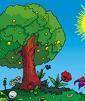 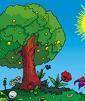 Подчеркни названия предметов, которые не относятся к миру природы:Горы, стекло, бабочка, ножницы, стул, солнце, слон, камень, машина.Установи соответствие. Соедини стрелками.Найди картинку, на которой изображен лист берѐзы. Отметь знаком «х».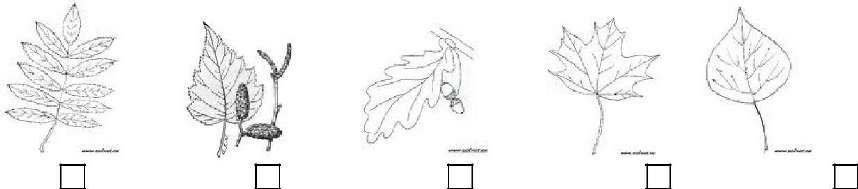 Укажи группу, в которой перечислены только хвойные растения.кедр, ель, осина	3) берѐза, клѐн, топольсосна, ель, лиственница	4) рябина, сосна, ельКакой гриб изображен на картинке? Отметь знаком «х»Шампиньон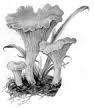 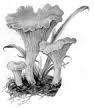 ЛисичкаБелый грибК какой группе относятся животные: ѐж, белка, мышь, лось? Отметь знаком «х».рыбынасекомыемлекопитающие (звери)птицыК какой группе относятся животные, у которых 6 ног?Отметь знаком «х».пауки 2)насекомые 3)звери4) птицыПродолжи предложения.Я живу в стране 	. Еѐ столица – город 	.Какие государственные символы России ты знаешь? Напиши.Найди государственный флаг России и раскрась его.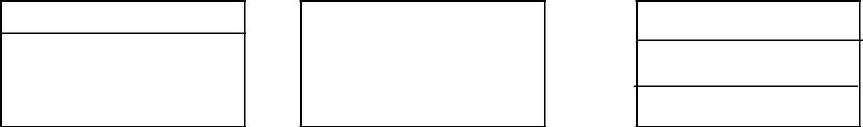 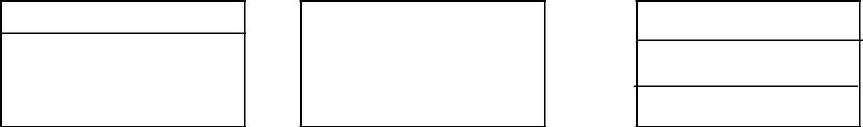 СПЕЦИФИКАЦИЯВходная контрольная работа по окружающему миру для обучающихся 2 классов1. Назначение контрольной работы – проверка и оценка способности обучающихся 2 класса применять знания полученные в процессе изучения окружающего мира в прошлом учебном году для решения разнообразных задач учебного и практического характера..2 . Время выполнения и условия проведения контрольной работыДля выполнения заданий контрольной работы по математике отводится 40 минут. Для инструктажа обучающихся отводится дополнительные 3-5 минут.Структура контрольной работыОбщее количество заданий в работе -19Работа по окружающему миру выполняется на индивидуальных листах. Работа состоит из трѐх частей: базового среднего и повышенного уровней сложности.Распределение заданий контрольной работы по содержаниюВыполнение контрольной работы по окружающему миру требует от обучающихся 2-х классов применения специальных предметных и общих учебных умений.Система оценивания контрольной работы.В 1 полугодии 2 класса обучение является безотметочным.Функцией контроля и оценки достижения планирумых результатов является уровневый подход.Задание А с выбором ответа считается выполненным, если выбранный обучающимися номер ответасовпадает с верным ответом. Все задания с выбором ответа оцениваются в 1 балл. Если выбрано более одного ответа, то задание считается выполненным неверно.Задание В с выбором ответа считается выполненным, если выбранный обучающимися номер ответа совпадает с верным ответом. Задания с выбором ответа(2,10) оцениваются в 2 балла, а задание свыбором ответа (16) оценивается в 1балл. Если выбрано более одного ответа, то задание считается выполненным неверно.Задание С без выбора ответа считается выполненным, если обучающимися дан верный ответ. Все задания оцениваются в 3 балла.Оценка выполнения заданий и контрольной работы в целом.80% - 100% - 25-21б. справился на отлично60- 80% -20-16б. справился хорошо40-60% -15-11б. справился удовлетворительно0-40% -менее 10б. не справилсяВходной тест по окружающему миру во 2 классеНайди группу, в которой указаны правильные признаки живых существ:А) Дышат, питаются, растут;Б) Растут, разговаривают, умирают; В) Дышат, растут, общаются.С какого дерева эти шишки?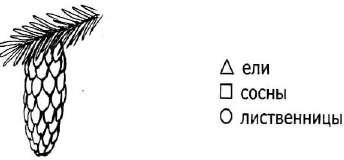 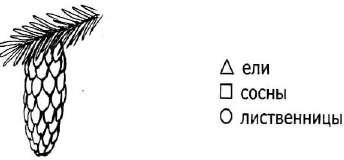 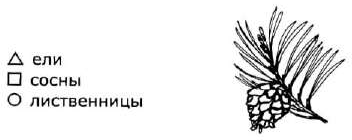 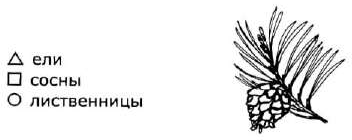 Сколько ног у насекомых?А) 4 ноги;Б) 6 ног;В) 8 ног.Чем рыбы отличаются от других животных?А) хорошо плавают;Б) у них есть чешуя;В) могут дышать под водой.Чем звери отличаются от других животных?А) Они большие;Б) Тело покрыто шерстью;В) Они хорошо умеют бегать.Какую форму имеет планета Земля?А) Шар;	Б) Круг;	В) Овал.Каким цветом на глобусе и картах изображают леса?А) Коричневым;Б) Жѐлтым;В) ЗелѐнымКаким цветом на глобусе и картах изображают океаны, моря и реки?А) Зелѐным;Б) Жѐлтым;В) Синим.В какое время года птицы улетают в тѐплые края?А) Весной; Б) Зимой; В) Осенью.Что относится к символам государства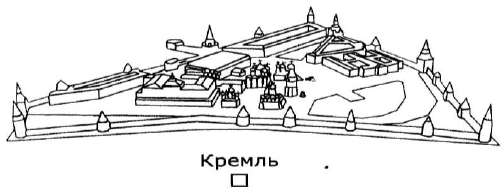 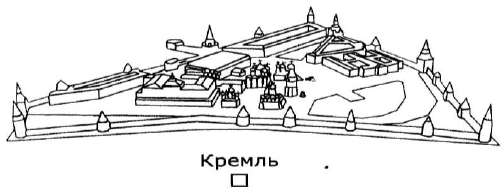 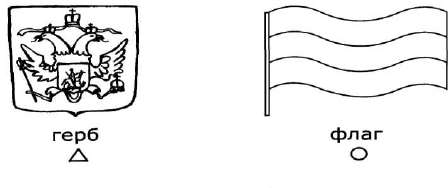 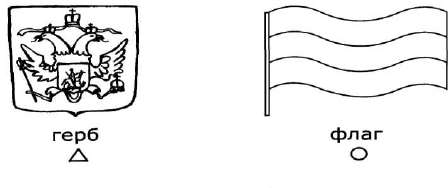 Назови первый месяц осени.А) сентябрьБ) октябрь В) ноябрьЭто явление природы бывает весной.А) листопад Б) ледоходКакой орган чувств помогает человеку видеть.А) язык Б) глаза В) кожаНазовите хвойные деревья.А) сосна, ель, лиственница Б) берѐза, осина, дубВ) ольха, иваНапиши зимние месяцы:Какой день недели пятый по счѐту?Лето приходит после…	а) зимы;	б) весны;	в) осени.Какой месяц в году последний? Подчеркни.Ноябрь, декабрь, апрель, январь.Запиши цифрами порядок следования цветов радуги.голубой; фиолетовый; красный; синий;	зелѐный;	жѐлтый, оранжевый.СПЕЦИФИКАЦИЯКонтрольная работа по окружающему миру для обучающихся 2 классов за 1 полугодие1. Назначение контрольной работы – проверка и оценка способности обучающихся 2 класса применять знания полученные в процессе изучения окружающего мира за 1 полугодие.2 . Время выполнения и условия проведения контрольной работыДля выполнения заданий контрольной работы по математике отводится 40 минут. Для инструктажа обучающихся отводится дополнительные 3-5 минут.Структура контрольной работыРабота включает 15 заданий с выбором ответа, к каждому из которых приводится несколько вариантов ответов, из которых верный 1, а в задании 3 несколько верных ответов, на 14-15 вопросы дети должнысамостоятельно дать ответ.Распределение заданий контрольной работы по содержаниюЗадание считается выполненным, если выбранный или записанный ответ совпадает с верным ответом.Каждый верный ответ тестового задания оценивается в один балл.За неверный ответ или отсутствие ответа выставляется 0 баллов.Общая отметка выставляется с учетом числа набранных баллов Максимальный балл за выполнение всей работы - 15 баллов.При получении 12-15 баллов ученик 2 класса демонстрирует освоение предметных знаний на уровне овладения достаточно сложными учебными действиями. При получении 9-11 баллов ученик демонстрирует усвоение им основных содержательных элементов курса окружающего мира.Если ученик получает менее 6 баллов, то он имеет недостаточную предметную подготовку для продолжения изучения предмета «окружающий мир» в следующих классах.Система оценивания контрольной работы.В 1 полугодии 2 класса обучение является безотметочным.Функцией контроля и оценки достижения планирумых результатов является уровневый подход.«справился отлично»-получают уч-ся, справившиеся с работой в объеме 80-100%; (15-12 б.)«справился хорошо»-получают уч-ся, справившиеся с работой в объеме 60-80%;(11 – 9 б.)«справился удовлетворительно»-получают учащиеся, справившиеся с работой в объеме 40-50 %; (8 – 6 б.)«не справился»-получают уч-ся, справившиеся с работой в объеме менее 40 %.(5 – 0 б.)Контрольная работа по окружающему миру за 1 полугодие 2 классаВыбери правильный ответ. Отметь его «Х» Природа это- то, что создано людьми- то, что нас окружает и не создано человекомВыбери правильный ответ. Отметь его «Х». Сколько часов в сутках?□ - 10□ - 12□ - 24Отметь «Х» осенние явления природы.- листопад- метель- дождьЧто называют созвездиями современные учѐные? Выбери верный ответ и обозначь его «Х».- фигуры из звѐзд- участки звѐздного неба- звѐзды одной системыОтметь «Х» хвойные растенияЕльБерѐзаДубОтметь «Х» правильный ответ Грибы – этогрибырастенияживотныеВыбери верный ответ, отметь «Х» У насекомых ног:684Отметь «Х» верный ответПочему некоторые птицы улетают в другие края?становится холоднопропадает кормзамерзают водоѐмы, нечего питьОтметь «Х» Что относится к живой природе?□вулкан □дубсосулька □звездаОтметь «Х» верный ответУкажи, в какое время года можно наблюдать набухание почек, появление листьев, возвращение перелѐтных птиц.⁯зимойвесной⁯летомосеньюОтметь «Х» верный ответ. Дикорастущие растения.КрапиваРозаГеоргинЧто такое экология? Отметь верный ответ «Х».- наука, которая изучает связи между неживой и живой природой, растениями и животными, природой и человеком- наука о природе- охрана природыОтметь правильный ответ. Сколько месяцев в году?⁯Много месяцев ⁯4 или 5 месяцев ⁯12 месяцевПеречисли дни недели по порядку.Понедельник, 	Перечисли государственные символы Российской федерации.СПЕЦИФИКАЦИЯИтоговая контрольная работа по окружающему миру для обучающихся 2 класса1. Назначение контрольной работы – проверка и оценка способности обучающихся 2 класса применять знания полученные в процессе изучения окружающего мира за год.2 . Время выполнения и условия проведения контрольной работыДля выполнения заданий контрольной работы по математике отводится 40 минут. Для инструктажа обучающихся отводится дополнительные 3-5 минут.Структура контрольной работыВариант контрольной работы состоит из 15 заданий: 6 заданий с выбором ответа, 9 заданий с кратким ответом. Работа включает задания задания разных уровней сложности.Распределение заданий контрольной работы по содержаниюИтоговая контрольная работа позволяет оценить достижение наиболее важных планируемых результатов в соответствии с содержанием курса окружающего мира 2 класса. В таблице приведено распределение заданий по выделенным разделам содержания.Система оценивания контрольной работы.Выполнение заданий разной сложности и разного типа оценивается с учѐтом следующих рекомендаций:В заданиях с выбором ответа ученик должен выбрать только верный ответ. Если учащийся выбирает более одного ответа, то задание считается выполненным неверно.В заданиях с кратким ответом ученик должен записать требуемый краткий ответ. Если учащийся приводит и неверные ответы, то задание считается выполненным неверно1 балл – указан верный ответ0 баллов – указан неверный ответ или ответ отсутствует.Выполнение каждого задания повышенного уровня сложности (№ 12 – 15) оценивается от 0 до 2 баллов по критериям.Максимальный балл за работу – 19.Рекомендуемая шкала перевода баллов в школьные отметкиВыбери из предложенных и впиши в предложение подходящее по смыслу слово.Молоко находится в 	состоянии.газообразном жидком твердомПеред тобой названия четырѐх небесных тел:Марс, Земля, Юпитер, ВенераДай общее название этой группы. Обведи номер верного ответа.звездыматерикипланетыспутникиКаким цветом на карте обозначают самые глубокие участки водоемов? Обведи номер верного ответа.жѐлтымзеленымсинимкоричневымЧто такое глобус? Обведи номер верного ответа.Уменьшенное изображение участков Земли с помощью условныхзнаковУменьшенное изображение предметов или небольшого участка местностиМодель ЗемлиПродолжи предложение.Причиной смены дня и ночи на нашей планете является постоянное вращение Земли вокруг	.В направлении от Северного полюса к экватору природные зоны сменяют друг в определенном порядке. Пронумеруй природные зоны по порядку:Ледяные пустыни Лесная зонаЗона тундрЗона пустыньЗона степейРассмотри схему реки. Какой цифрой обозначено устье реки? Обведи номер верного ответ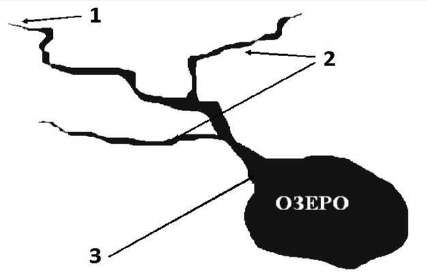 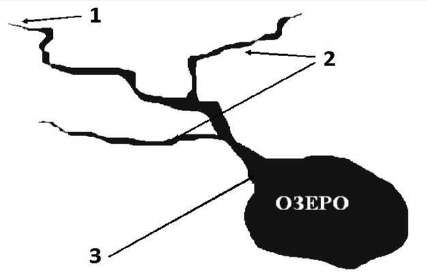 Впиши в предложения подходящие по смыслу слова.Я живу в стране 		. Столица моей страны - город 	.Выбери номер, под которым находится изображение флага Российской Федерации. Раскрась флаг соответствующими цветами.1)	2)	3)Напиши ответ на вопрос:Как называется наша область? 	Какую достопримечательность может увидеть турист, приехавший в Москву. Выпиши номер верного ответа.1.	2.	3.	4.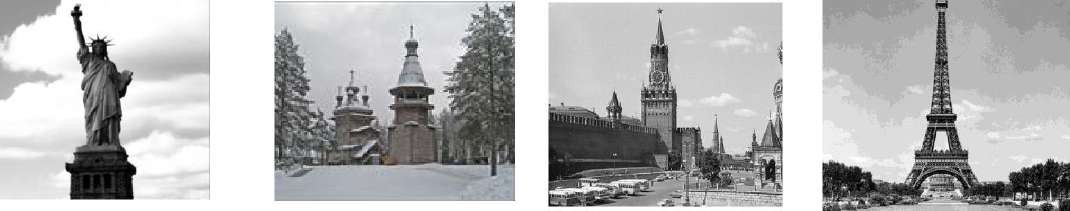 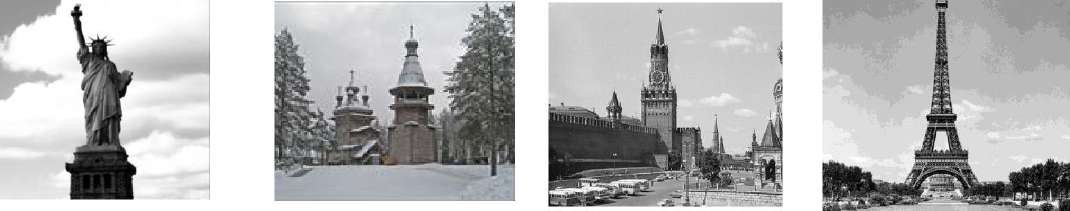 Статуя Свободы	Малые Карелы	Красная площадь	Эйфелева башня Ответ:	Выбери и подпиши на схеме названия групп предметов:живая природа, неживая природа, вещикастрюля	камень	коровапенал	луна	соснадом	река	бабочкаУстанови соответствие между временем года и природным явлением. Для каждого времени года подбери природное явление.Время года	Природное явлениеА. Осень	1. ЛистопадБ. Зима	2. ЛедоходЗапиши выбранные цифры рядом с соответствующими буквами. Ответ: А-	;	Б-	;	В-	Внимательно рассмотри карту. На ней буквами А и Б отмечены два материка. Запиши название каждого материка.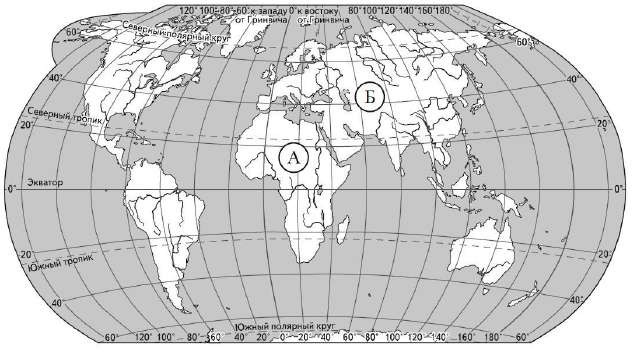 Ответ: название материка A: 	название материка Б:	Определи по политической карте учебника часть № 2 на с. 116 столицу страны. Столицу впиши в таблицу.СПЕЦИФИКАЦИЯВходная контрольная работа по окружающему миру для обучающихся 3 классов1. Назначение контрольной работы – проверка и оценка способности обучающихся 3 класса применять знания полученные в процессе изучения окружающего мира в прошлом учебном году для решения разнообразных задач учебного и практического характера..2 . Время выполнения и условия проведения контрольной работыДля выполнения заданий контрольной работы по математике отводится 40 минут. Для инструктажа обучающихся отводится дополнительные 3-5 минут.Структура контрольной работыОбщее количество заданий в работе -18Работа по окружающему миру выполняется на индивидуальных листах. Работа состоит из трѐх частей: базового среднего и повышенного уровней сложности.4. Распределение заданий контрольной работы по содержаниюВыполнение контрольной работы по окружающему миру требует от обучающихся 2-х классов применения специальных предметных и общих учебных умений.4.  Система оценивания контрольной работы.В заданиях с выбором ответа ученик должен выбрать только верный ответ. Если учащийся выбирает более одного ответа, то задание считается выполненным неверно.В заданиях с кратким ответом ученик должен записать требуемый краткий ответ. Если учащийся приводит и неверные ответы, то задание считается выполненным неверноВыполнение каждого задания базового уровня сложности (№ 1 – 16) оценивается по следующей шкале:1 балл – указан верный ответ0 баллов – указан неверный ответ или ответ отсутствует.Выполнение каждого задания повышенного уровня сложности (№ 17 – 18) оценивается от 0 до 2 баллов.Оценка выполнения заданий и контрольной работы в целом.80% - 100% - 20-18б. справился на отлично60- 80% -17-14б. справился хорошо40-60% -13-8б. справился удовлетворительно0-40% -менее 7б. не справилсяВходная контрольная работа по окружающему миру 3 классОпредели, есть ли ошибка в высказывании. (Подчеркни «Да» или «Нет».К	телам	живой	природы	относятся:	растения, дождь, снег, животные и человек.Да	• НетВоздух — смесь газов.Да	• НетВ почве не живут животные.Да	• НетЗаполни таблицу «Тела живой и неживой природы».***(3-5 примеров)Из	какого	вещества	состоит	каждое	из этих тел природы?Гвоздь — 	Стул  -- 	 ;Ваза для цветов — 		 Книга —	 Капля росы — 		  Детский мяч — 		 Отметь знаком «+» верное утверждение.Солнце — звезда.Солнце — планета.Солнце вращается вокруг Земли.Земля вращается вокруг Солнца.Вставь пропущенные слова.На географической карте горы обозначаются	цветом, леса — 	цветом, а водоѐмы — 	цветом.Солнце — источник света и	.Напиши название столицы России.Отметь правильный ответ.а. Царства природы — только растения и животныеб. Царства природы — растения, животные, грибы, бактерии.Отметь неверные ответы.а. Паук — насекомое.б. Паук — не насекомое.в. У животных нет органов чувств. г. У животных есть органы чувств.Сколько материков на планете Земля:А) 3	Б) 5	В) 6	Г) 8На каком материке расположена Россия:А) Африка	Б) Антарктида В) Евразия Г) АвстралияОтметь правильное высказывание:А) Астрономия – это наука о Вселенной, еѐ звѐздах и планетах. Б) Астрономия – это наука о растениях и животных.Закончи предложения:Солнце – звезда, а Земля -	Самое большое тело в Солнечной системе - 	Планета, на которой есть жизнь - 	Чего на Земле больше суши или воды? Подчеркни.Назовите три состояния воды. 	Напиши свою фамилию, имя и отчество	В какой стране ты живѐшь?	В каком городе ты живѐшь?	Нарисуй флаг своей страны.19*. Напиши справа римские цифры.20*. К какому веку относится каждая дата? Напиши римскими цифрами.1677 г.		1344 г.	СПЕЦИФИКАЦИЯКонтрольная работа по окружающему миру для обучающихся 3 классов за 1 полугодие1. Назначение контрольной работы – проверка и оценка способности обучающихся 3 класса применять знания полученные в процессе изучения окружающего мира за 1 полугодие.2 . Время выполнения и условия проведения контрольной работыДля выполнения заданий контрольной работы по математике отводится 40 минут. Для инструктажа обучающихся отводится дополнительные 3-5 минут.Структура контрольной работы: 2 раздела- А и В.Раздел А содержит 10 заданий с выбором ответа (из четырѐх вариантов ответа, среди которых, только один является верным.Раздел В содержит 5 заданий с кратким ответом. Ответ должен быть дан в виде слова.Дополнительные материалы и инструменты: цветные карандаши.Распределение заданий контрольной работыИтоговая	контрольная	работа	позволяет	оценить	достижение	наиболее	важных планируемых результатов в соответствии с содержанием курса окружающего мира 3 класса.При получении 12-15 баллов ученик 3 класса демонстрирует освоение предметных знаний на уровне овладения достаточно сложными учебными действиями. При получении 9-11 баллов ученик демонстрирует усвоение им основных содержательных элементов курса окружающего мира.Если ученик получает менее 7 баллов, то он имеет недостаточную предметную подготовку для продолжения изучения предмета «окружающий мир» в следующих классах.Система оценивания контрольной работы.Задание считается выполненным, если выбранный или записанный ответ совпадает с верным ответом. Каждый верный ответ тестового задания оценивается в один балл. За неверный ответ или отсутствие ответа выставляется 0 баллов.Общая отметка выставляется с учетом числа набранных баллов Максимальный балл за выполнение всей работы - 15 баллов.Контрольная работа по окружающему миру для обучающихся 3 классов за 1 полугодие Часть АУкажи вид флага России. Раскрасьте рисунок цветными карандашами.1)	2)	3)	4)Объясните, как вы поступите, если увидите незнакомое растение с красивыми ягодами.Попробую на вкус, чтобы решить, можно их есть или нельзя.Пройду мимо, так как незнакомое растение, даже отдельную его часть, есть опасно.Соберу ягоды, чтобы угостить ими родных и друзей.Сорву ягоды вместе с ветками и выброшу.Поясните, почему надо соблюдать правильную осанку.Этого требует учитель в школе и родители дома.Такой совет дал врач в поликлинике.Правильная осанка сохраняет наше здоровье, делает человека стройным и красивым.Об этом постоянно говорят в рекламе.Что такое воздух? Выбери самый полный ответ.Воздух - это смесь разных газов.Воздух - это ветер, метель, пурга.Воздух - это смесь газов, среди которых важным является кислород.Воздух - это бесцветное вещество, имеющее запах.Сколько органов чувств ты знаешь?1) 7	2) 6	3) 5	4) 4Растительноядной птицей называют…животное, которое питается растениями, и тело которого покрыто шерстью.животное, которое питается растениями, и тело которого покрыто перьями.животное, которое питается растениями, и тело которого покрыто чешуѐй.животное, которое питается растениями и имеет шесть ног.Определите, под каким номером названы свойства чистой воды.Жѐлтая, имеет сладковатый вкус и запах лимона, растекается, не имеет формы.Красная, горьковатого вкуса, имеет запах, растекается.Белая, очень вкусная, текучая, непрозрачная.Не имеет цвета, запаха, вкуса, текучая, прозрачная, не имеет своей формы.Объясните, почему около шоссейных и железных дорог нельзя собирать грибы.Эти грибы могут впитать яды, которые содержатся в выхлопных газах транспорта.На этих грибах оседает много разной пыли.Эти грибы не такие вкусные, как в лесу.Если грибы собрать, то около дороги будет некрасиво.Мышцы при выполнении физических нагрузок утомляются. Определите, что надо сделать, чтобы не допустить утомления.Отказаться от любого физического труда.Чередовать труд и отдых или разные виды труда.Не ходить на уроки физкультуры, не заниматься спортом.Принимать специальные лекарства.В какой строке указаны только газообразные вещества?Вода, крахмал, соль, перец.Кефир, ряженка, хлор, фтор.Азот, кислород, углекислый газ.Молоко, лимонад, квас.Часть ВНапишите, в какое время года охота и рыбная ловля бывают запрещены.Какое слово пропущено? Яйцо – личинка - ………..- бабочкаПриведите примеры цепи питания.Соедини линиями.Способность получать информацию об окружающем миреСпособность сохранять информациюВоображениеСпособность думатьСпособность фантазироватьВпиши в схему названия газов, которые растение поглощает и выделяет при питании.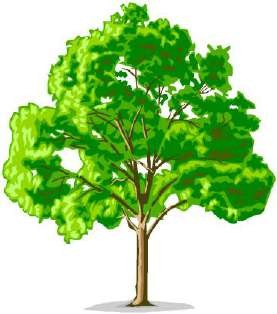 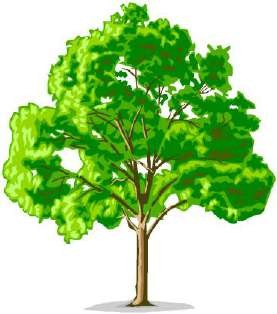 СПЕЦИФИКАЦИЯИтоговая контрольная работа по окружающему миру для обучающихся 3 класса1. Назначение контрольной работы – определения уровня освоения обучающимися 3 классов предметного содержания курса окружающего мира в соответствии с требованиями Федерального государственного образовательного стандарта, выявления элементов содержания, вызывающих наибольшие затруднения у обучающихся и выявления динамики результативности обучения.2 . Время выполнения и условия проведения контрольной работыДля выполнения заданий контрольной работы по математике отводится 40 минут. Для инструктажа обучающихся отводится дополнительные 3-5 минут.Структура контрольной работыВ контрольной работе используются разнообразные по форме ответа типы заданий:с выбором одного или нескольких ответов;на установление последовательности и соответствия;со свободным кратким ответом (требуется записать ответ в виде числа или слова на отведенном месте;со свободным развернутым ответом (требуется записать полный ответ, решение или объяснение к ответу)Распределение заданий контрольной работыИтоговая	контрольная	работа	позволяет	оценить	достижение	наиболее	важных планируемых результатов в соответствии с содержанием курса окружающего мира 3 класса.Система оценивания контрольной работы.За верное выполнение заданий А1-10, основной части работы выставляется 1 балл. За верное выполнение заданий В1-3 выставляется 2 балла. Таким образом, за выполнение основной части работы максимально можно получить 16 баллов. Если обучающийся получает за выполнение заданий основной части работы не менее 10 баллов (из 16), то считается, что он достиг уровня обязательной подготовки по курсу окружающий мир 3-го класса. При получении 13-16 баллов можно констатировать, что обучающийся имеет достаточно прочную базовую подготовку.За правильное выполнение каждого задания дополнительной части работы С1-2 выставляется 4 балла. Таким образом, максимально за дополнительную часть работы можно получить 8 баллов. Результаты выполнения дополнительных заданий позволяют составить представление о возможностях учащихся справляться с нестандартными учебными и практическими ситуациями.Итоговая контрольная работа по окружающему миру для обучающихся 3 класса Часть IПри выполнении заданий этой части (задания 1-10) отметь галочкой номер которой соответствует выбранному тобой ответу.А 1. Какое вещество полностью растворяется в воде?морской песоксольпочвакрахмалА2.	Укажи связь между природным материалом, изделием и профессией человека.А) писатель	Б) древесина	В) бумагаА — Б	—	ВВ — А	—	ББ —  В	—	АА — В	—	БА 3.  Что такое заповедник?Участок земли, где вся природа находится под строгой охраной.Участок земли, предназначенный для отдыха людей.Участок земли, где выращивают редкие растения со всего мира.Участок земли, где разводят разных редких животных.А 4.  Что не входит в состав воды?соликислородводородуглекислый газА 5.Какие растения живут в сырых местах, достаточно жизнеспособные, но не имеют цветков?цветковые растенияпапоротникилиственные растенияхвойные растенияА 6.  Какие органы образуют дыхательную систему?носовая полость, трахея, бронхи, лѐгкиескелет, мышцыголовной мозг, спинной мозг, нервыпочки, мочеточники, мочевой пузырьА 7. Почему на велосипеде запрещается перевозить груз, который сильно выступает за его габариты?габаритный груз тяжело укрепить на багажнике велосипедагабаритный груз некрасиво смотрится при перевозке на велосипедегабаритный груз создаѐт опасность управлению велосипедомнет верного ответаА 8. Какое полезное ископаемое имеет следующие свойства: тяжелее воды, пластичное, плохо пропускает воду, коричневого или белого цвета?Нефтьпесокглинакаменный угольА 9.Как называется наука, изучающая строение человека?астрономиядиетологияфизиологияанатомияА 10. Укажи пару, в которой первое животное обитает севернее второго.пингвин- рысьтушканчик- моржтигр- тупикпесец - сайгакЧасть IIПри выполнении заданий этой части запиши ответ.В 1. В какое время года сова охотится днѐм?О т в е т : _ _ _ _ _ _ _ _ _ _ _ _ _ _ _ _ _ _ _ _ _ _ _ _ _ _ _ _ _ _ _ _ _ _ _ _ _ _ _ _В 2. Какая наука помогает сделать экономику более безопасной для людей и всей природы?О т в е т _ _ _ _ _ _ _ _ _ _ _ _ _ _ _ _ _ _ _ _ _ _ _ _ _ _ _ _ _ _ _ _ _ _ _ _ _ _ _ _ _ _В 3. Назови столицу Великобритании .О т в е т : _ _ _ _ _ _ _ _ _ _ _ _ _ _ _ _ _ _ _ _ _ _ _ _ _ _ _ _ _ _ _ _ _ _ _ _ _ _ _ _ _ _ _ _Часть IIIПри выполнении задания этой части запиши ответ в прямоугольнике.C1. Используя карту Западного полушария, заполни таблицу.С 2 . П р е д л о ж и с п о с о б ы з а щ и т ы о к р у ж а ю щ е й с р е д ы .СПЕЦИФИКАЦИЯВходная контрольная работа по окружающему миру для обучающихся 4 классовНазначение контрольной работы – определение уровня усвоения учащимися знаний и умений, навыков, сформированных по окружающему миру на начало обучения в четвѐртом классе.Время выполнения и условия проведения контрольной работыДля выполнения заданий контрольной работы по математике отводится 40 минут. Для инструктажа обучающихся отводится дополнительные 3-5 минут.Структура контрольной работыТест включает 22 задания. Предлагаются задания с выбором ответа.Распределение заданий контрольной работы по содержаниюВ работу включены задания с 1 по 18 базового уровня, с 19 по 22 – задания повышенного уровня.Система оценивания контрольной работы.Максимальное количество баллов по всем заданиям 42.Отметка «5» соответствует высокому уровню выполнения работы и ставится, если общее количество баллов составляет 42-39 баллов.Отметка «4» соответствует среднему уровню усвоения программы и ставится, если выполнено определенное число заданий и общее количество набранных баллов составляет 38-35 баллов.Отметка «3» соответствует низкому уровню усвоения программы и ставится, если учащийся набрал 34-21 баллов.Отметка «2» соответствует критическому уровню усвоения программы и ставится, если учащийся набрал 20 и менее баллов.Рекомендуемая шкала перевода баллов в отметку:Ключ к итоговому тесту:КоробкаРастения, животные, бактерии, грибыЛожка- твѐрдое, кипяток- жидкое, воздух- газообразноеВарианты ответов: естественные- планеты, звѐзды, искусственные- спутник.Углекислый газ, кислород, азот6.	0Шляпка, ножка, грибницаБАВВБВАВВода-растворитель.АА, ГКислород- углекислый газПресмыкающиеся, насекомые, птицы- откладывают яйца; рыбы, земноводные откладывают икру; звери- рожают детѐнышей.Головной мозг, легкие, сердце, печень, желудок, тонкая кишка.1-дорожные работы, 2-движение запрещено, 3,6-пешеходный переход, 4- движение прямо, 5-пункт мед. помощи, 7-въезд запрещѐн.Входная контрольная работа по окружающему миру 4 классВ приведѐнном ниже списке перечислены предметы, которые могут быть сделаны из бумаги или из дерева. Выпиши из списка название предмета, который может быть сделан как из бумаги, так и из дерева.Скамейка, коробка, тетрадь, скворечник, пакет, плакат.Ответ:	Перечислите царства живой природы.,	,	,	.Соедините стрелками тела и состояния веществ, в котором они существуют.Ложка	Кипяток	ВоздухГазообразное	Твѐрдое	ЖидкоеПриведите по два примера:Естественные тела:	 Искусственные тела: 		 5.Перечислите, из каких газов состоит воздух:При какой температуре вода начинает превращаться в лѐд? 	Запиши, из каких частей состоит гриб:Что приводит тело в движение?а) кости	б) мышцы	в) желудокКакими веществами богаты творог, рыба, мясо, яйца?а) белками	б) жирамив) углеводами	г) витаминамиИсточником жиров НЕ является:а) сливочное масло	б) растительное масло в) яблоко	 г) сметанаВ каком ряду перечислены только органы пищеварительной системы?а) ротовая полость, глотка, лѐгкие, желудок, кишечник. б) пищевод, головной мозг, глаза, сердце, кишечник.в) ротовая полость, глотка, пищевод, желудок, кишечник.С какого возраста разрешено выезжать на велосипеде на дорогу?а) с 12лет	б) с 14лет	в) с 18лет.Экологическая безопасность- это:а) защита от молний, грозы, буриб) защита от ядовитых растений и опасных животныхв) защита от вредного воздействия загрязнѐнной окружающей среды.Что дает животноводство людям?а) мясо, шерсть, пух, кожу; б) фрукты, ягоды, овощи; в) хлопок, лен, рис.Из чего складывается бюджет?а) из зарплаты и стипендии; б) из денег;в) из доходов и расходов.Катя провела эксперимент: она размешала кусочек сахара в стакане тѐплой воды.Какой вывод могла сделать Катя, попробовав воду?Ответ:	Что такое заповедник?а) Участок земли, где вся природа находится под строгой охраной. б) Участок земли, предназначенный для отдыха людей.в) Участок земли, где выращивают редкие растения со всего мира. г) Участок земли, где разводят разных редких животных.Какие города входят в Золотое кольцо России:а) Суздаль	б) Углич	в) Воронеж	г) КостромаЗаполни схему «Дыхание растений».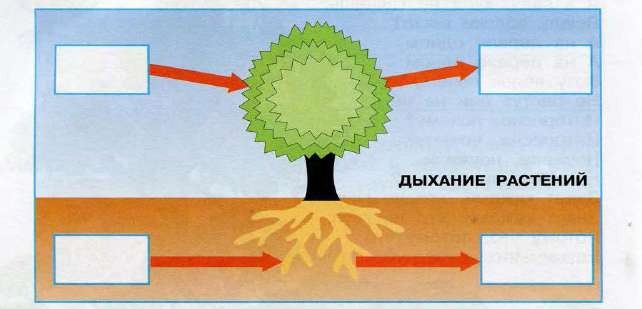 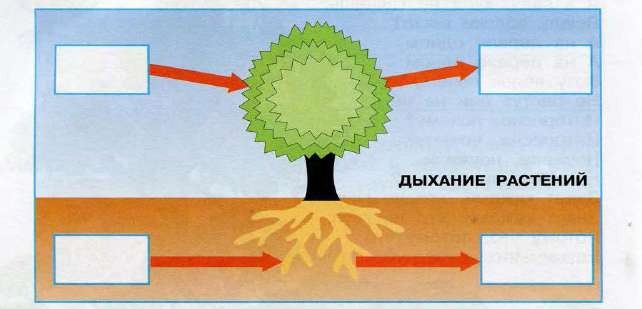 Заполни таблицу. Отметь знаком «+» свой выбор в соответствующем столбце.Подпиши указанные органы человека.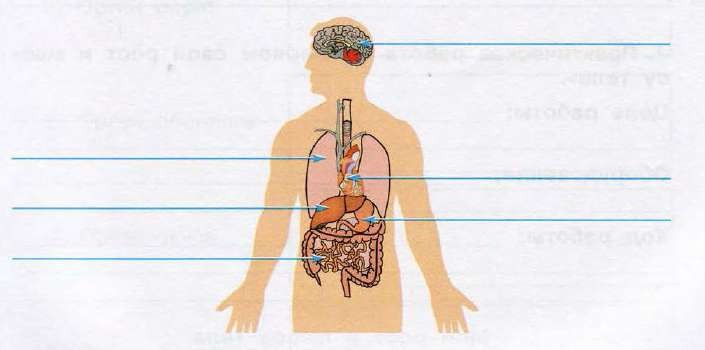 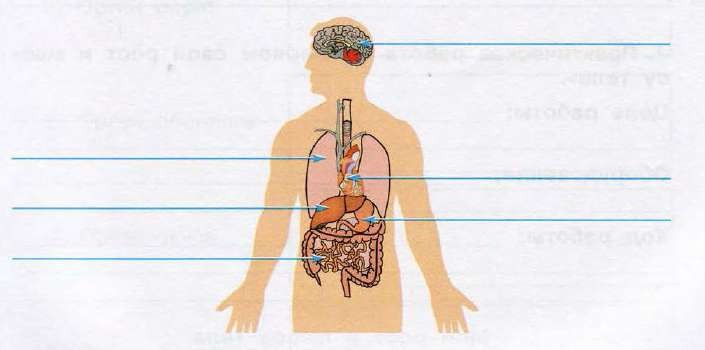 Соедини название дорожного знака с его изображением. Распредели знаки по группам.Пункт медицинской помощи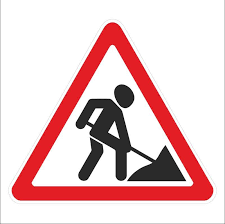 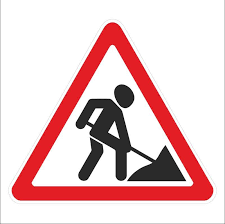 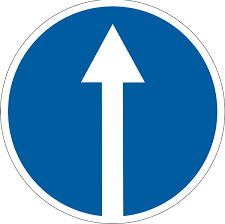 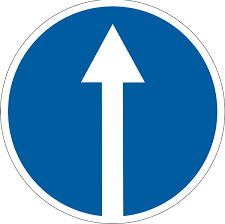 1.	4.Въезд запрещѐн Движение запрещено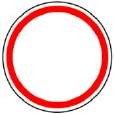 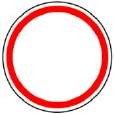 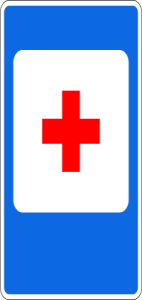 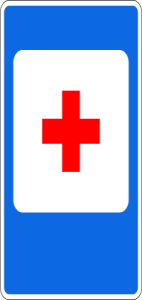 2.Пешеходный переход	5.Движение прямо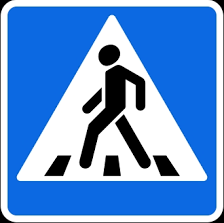 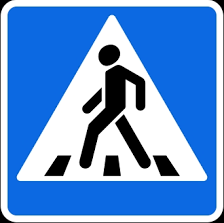 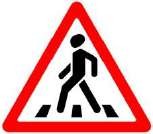 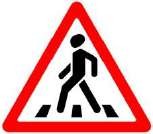 Дорожные работы3.	6.7.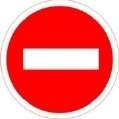 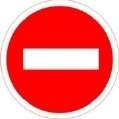 СпецификацияКонтрольная работа по окружающему миру для обучающихся 4 классов за 1 полугодие1. Назначение контрольной работы – определение уровня усвоения учащимися базовых знаний и умений, навыков, сформированных по окружающему миру к концу первого полугодия в четвѐртом классе.Время выполнения и условия проведения контрольной работыДля выполнения заданий контрольной работы по математике отводится 40 минут. Для инструктажа обучающихся отводится дополнительные 3-5 минут.Структура контрольной работыТест включает 16 заданий. Предлагаются задания с выбором ответа и задания требующие развернутого ответа. В работу включены задания базового уровня и задания повышенного уровня.Распределение заданий контрольной работы по содержаниюСистема оценивания контрольной работы.В заданиях с выбором ответа из предложенных 4 вариантов (в заданиях –3,4,6,7,8,9,10,11) ученик должен выбрать только 1 верный ответ. Если учащийся выбирает неверный ответ, то задание считается выполненным неверно. В заданиях под №1,2,5,13,14,16 учащийся должен дать развернутый ответ. В заданиях по № 12 и 15 учащийся должен выбрать верные ответы и дать развернутый ответ.Максимальное количество баллов по всем заданиям 26.Отметка «5» соответствует высокому уровню выполнения работы и ставится, если общее количество баллов составляет 26-24 баллов.Отметка «4» соответствует среднему уровню усвоения программы и ставится, если выполнено определенное число заданий и общее количество набранных баллов составляет 23-19 баллов.Отметка «3» соответствует низкому уровню усвоения программы и ставится, если учащийся набрал 18-13 баллов.Отметка «2» соответствует критическому уровню усвоения программы и ставится, если учащийся набрал 12 и менее баллов.Рекомендуемая шкала перевода баллов в отметку:Контрольная работа по окружающему миру для обучающихся 4 классов за 1 полугодие 1.Укажи вид флага России. Подпиши цвета частей, из которых он состоит или раскрась рисунок.1	2	3	42. Запиши названия:государства, в котором мы живѐм 	столицы нашегогосударства	3. символов государства	Выбери вариант ответа, почему осенью и весной опасно выходить на лѐд водоѐмов.В это время дети учатся, поэтому им некогда ходить по льду.На водоѐмы не пускает служба спасения.Не разрешают учителя и родители.Весной и осенью лѐд на водоѐмах непрочный, легко ломается.Какая деятельность человека укрепляет и развивает мышцы?Употребление в пищу большого количества фруктов и овощей.Просмотр телепередач, чтение книг.Физкультура, спорт, физический труд.Принятие специальных лекарств.Напиши, описание какого времени года дано.Потеплело. Осадки выпадают в виде дождя, но ещѐ может выпасть снег. Водоѐмы освобождаются ото льда. Некоторые растения ещѐ стоят голые, ждут первой грозы. Начинается массовый прилѐт птиц. 	Похолодало. Осадки выпадают в виде дождя или снега. Сильный холодный ветер уносит последние опавшие листья. Стало заметно исчезновение насекомых. Начался массовый отлѐт птиц.	Под каким номером названы свойства воздуха.Чѐрный, имеет форму шара, способен перемещаться, не имеет запаха.Прозрачный, не имеет запаха, но проводит запахи, не имеет формы, способен сжиматься и расширяться.Тѐплый, хорошо виден, имеет приятный запах, имеет форму куба.Имеет цвет, запах, вкус, текуч, прозрачен, растворяет другие вещества.По названным признакам определи группу растений.Эти растения обычно невысокие. Растут, как правило, на хорошо освещѐнной солнцем местности. Имеют один или несколько неодревесневших стеблей.деревья	2. кустарники	3. травянистые растения	4. хвойные растенияЧем лиственные растения отличаются от хвойных.Лиственные растения ниже хвойных.Листья лиственных растений имеют форму пластинок, а хвойных –иголок.Лиственные деревья очищают воздух, а хвойные – нет.Под хвойными деревьями ничего не растѐт, а под лиственными всегда есть подлесок.Определи по описанию вид животного.Они рождают живых детѐнышей и вскармливают их молоком. Это…Насекомые	2. Птицы	3. Млекопитающие (звери)	4. РыбыОпредели животное лесной зоны.бурый медведь	2.леминг	3.белый медведь.	4. джейран.Определите основные условия жизни животных на Земле:Пища, рост, размножение.Вода, тепло, растения и их плоды.Охрана и забота человека.Свет, тепло, вода, воздух, пища.Зачеркни лишнее слово. Распредели оставшиеся слова в 2 столбика и дай им названия:Стакан, заяц, снежинка, ромашка, сосулька, бабочка, камень.Подбери к названию природной зоны еѐ характерные признаки, соедини стрелкамиЭтот русский князь считается одним из величайших полководцев всех времён и народов.Свою первую победу в битве на реке Неве он одержал, когда ему едва исполнилось 19 лет. А стратегия боя на реке Чудь может служить образцом военной тактики. А ещѐ ему принадлежат знаменитые слова: « Кто с мечом к нам придѐт, тот от меча и погибнет». Напиши, кто это?	Выпиши названия планет: Солнце, Земля, Венера, Меркурий, Марс, Луна.Допиши недостающие планеты.	Напиши памятку туристам нашего края « Как надо вести себя в лесу».	СПЕЦИФИКАЦИЯИтоговая контрольная работа по окружающему миру для обучающихся 4 класса1. Назначение контрольной работы – определение уровня усвоения учащимися знаний и умений, навыков, сформированных по окружающему миру к концу 4 класса.2 . Время выполнения и условия проведения контрольной работыДля выполнения заданий контрольной работы по математике отводится 40 минут. Для инструктажа обучающихся отводится дополнительные 3-5 минут.Структура контрольной работыТест включает 14 заданий. Предлагаются задания с выбором ответа и задания требующие развернутого ответа. В работу включены задания базового уровня и задания повышенного уровня.Распределение заданий контрольной работыСистема оценивания контрольной работы. Это не система оцениванияМаксимальное количество баллов по всем заданиям 24 балла.Отметка «5» соответствует высокому уровню выполнения работы	и ставится, если общее количество баллов составляет 26-22 баллов.Отметка «4» соответствует среднему уровню усвоения программы и ставится, если выполнено определенное число заданий и общее количество набранных баллов составляет 21-17 баллов.Отметка «3» соответствует низкому уровню усвоения программы и ставится, если учащийся набрал 16-12 баллов.Отметка «2» соответствует критическому уровню усвоения программы и ставится, если учащийся набрал 11 и менее балловРекомендуемая шкала перевода баллов в отметку:Итоговая контрольная работа по окружающему миру4классИз чего состоит воздух?из смеси жидких и твѐрдых веществ.из смеси жидких веществ.из смеси твѐрдых веществ.из смеси газов.Внимательно рассмотри карту. На ней буквами А и Б отмечены два материка.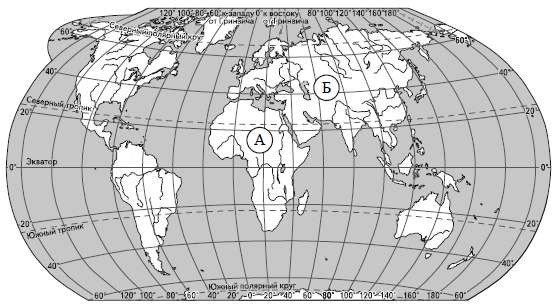 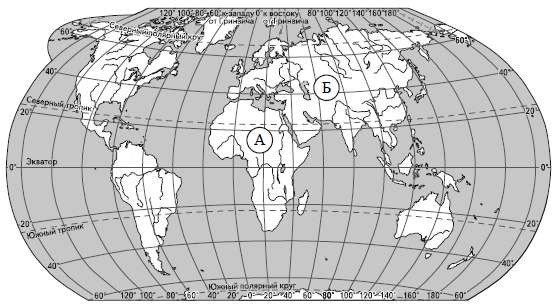 Запиши название каждого материка в отведѐнное для этого поле.Название материка A :	Название материка Б:	На следующей странице представлены изображения белого медведя, бобра, зебры и носорога.Запиши на строчках ниже название каждого из этихживотных рядом с номером фотографии, на которой оно изображено.1) 	2) 	3) 	4) 	Какие из этих животных обитают в естественной среде (не в зоопарке) на материке А, а какие – на материке Б? Запиши номера, под которыми указаны эти животные, в отведѐнное для этого поле после буквы соответствующегоматерика.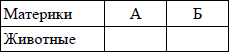 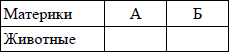 1.2.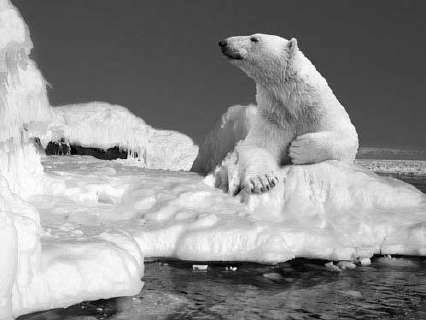 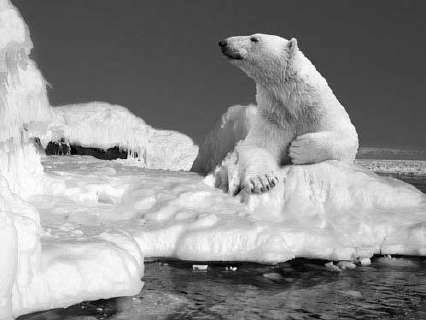 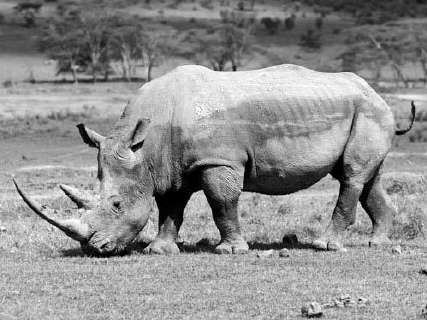 3.	4.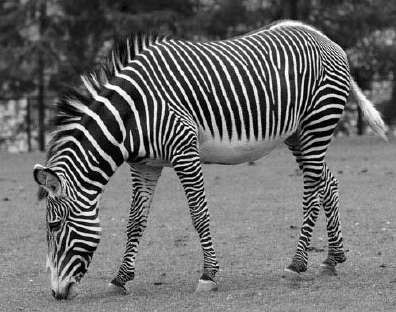 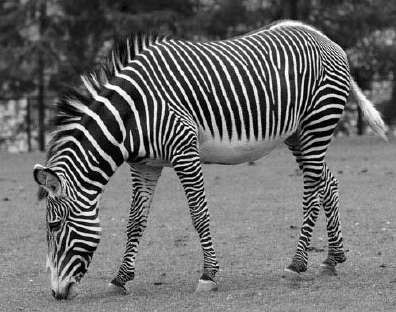 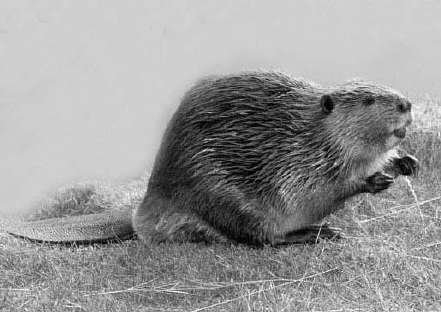 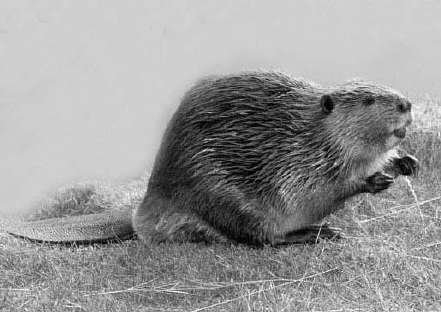 Если правильно подобрать к началу каждой фразы из первого столбца продолжение фразы из второго столбца, то получится правило, помогающее человеку сохранить здоровье и жизнь. Составь два правила из приведѐнных частей фраз: для этого к каждой позиции первого столбца подберисоответствующую позицию из второго столбца.Начало фразы	Продолжение фразыА) Чтобы избежать инфекции	1) нужно тепло одеваться. в полости рта,Б) Чтобы не простудиться, выходя на улицув холодную погоду,	2) нужно регулярно заниматься физкультурой 3)нужно регулярно чистить зубы.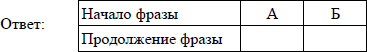 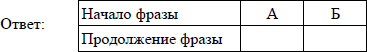 Рассмотри изображение человека. Так же, как на примере отмечено ухо, на изображении покажи стрелками и подпиши голень, плечои желудок человека.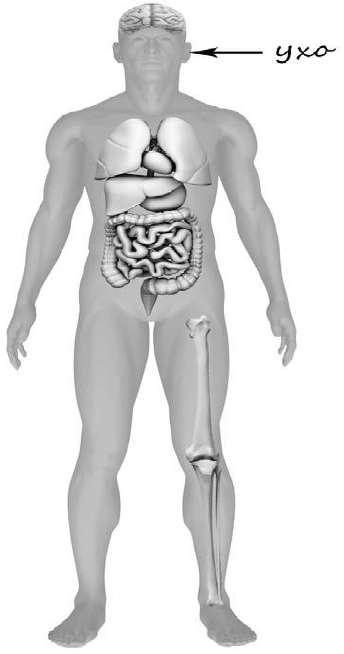 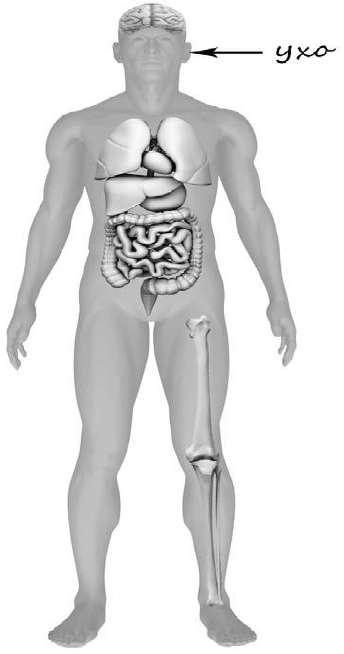 Как ты думаешь, какое правило отражает каждый из этих знаков? Напиши эти правила.1.	2.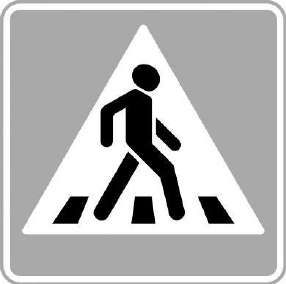 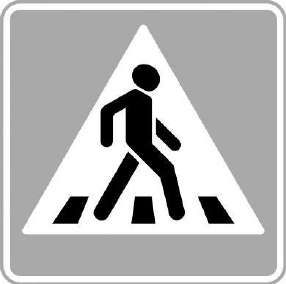 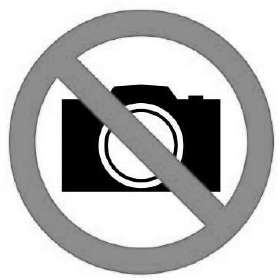 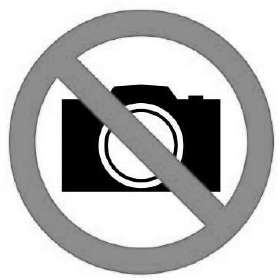 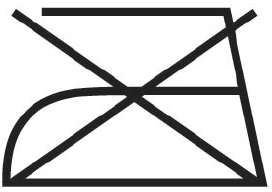 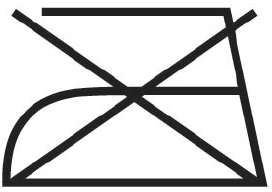 3.Правило 1:	Правило 2:	Правило 3: 	На фотографиях изображены предметы, с которыми работают представители одной из профессий. Что это за профессия? Какую работу выполняют люди этой профессии? Чем их работа полезна обществу?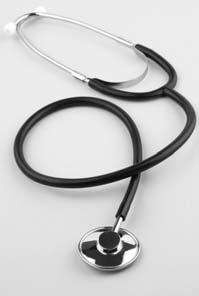 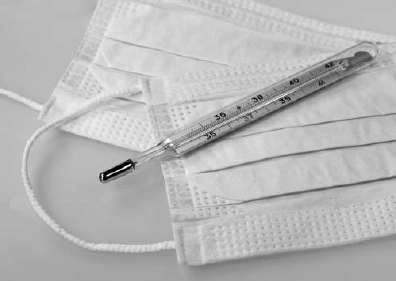 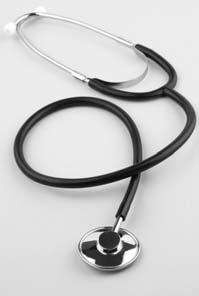 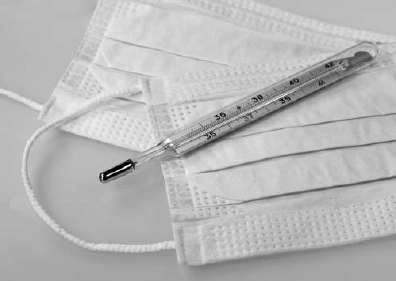 Ответ:	Запиши название региона: республики, или области, или края, или автономного округа, в котором ты живѐшь.Ответ: 	Как называется главный город твоего региона / район, в котором ты живѐшь?Ответ: 	Какие памятники природы или памятники истории и культуры находятся в твоѐм регионе? Расскажи об одном из этих памятников.Ответ:Какая природная зона описана в тексте?Лето тѐплое, но зима суровая, преобладают хвойные растения, так как они менее требовательны к теплу. Животный мир разнообразен.тундра 3) пустынятайга 4) арктическая пустыняОдин из предков Коли родился в 1401г. В каком веке родился родственник мальчика?XVIIXVIIIXIXXVЧто должны делать люди для охраны водоѐмов?1) не купаться в реках 2) поливать огороды водой из рек и озѐр3) уничтожать обитателей водоѐмов 4) расчищать берега водоѐмов от мусораЧто является названием отрасли животноводства?цветоводство 3) свиноводствометаллургия 4) полеводствоКакое название получило решающее сражение Отечественной войны 1812 года?Куликовская битва 3) Ледовое побоищеБородинская битва 4) Ордынское сражениеКритерии и нормы оценивания обучающихся по ФГОС НООРекомендации к текущей проверке в 1-ом классеВ 1-ом классе домашние задания не задаются. Учитель планирует своюработу так, чтобы обеспечить полноценное усвоение каждым ребенком необходимыхзнаний, умений и навыков только на уроке.Для проверки сформированности учебных навыков в конце темы (раздела,этапа) следует проводить «срезовую» работу в виде:- текущей диагностики;- тематической диагностики;- итоговой диагностики.Формы контроля в 1-ом классе:- устный опрос- письменный опрос (самостоятельные проверочные работы).Не следует использовать в качестве оценки любую знаковую символику.В 1-ом классе в течение 1-го полугодия не проводятся контрольные работы.Итоговые контрольные работы проводятся в конце учебного года не позднее 20-25 апреля.По окончании учебного года все учащиеся переводятся во 2 класс на основе анализа УУД и характеристики учителя на каждого ученика. Исключение составляют учащиеся, которыене усвоили основные разделы программы по состоянию здоровья. Вопрос о возможностипродолжения обучения таких учащихся во 2 классе решает медицинская комиссия.В течение учебного года осуществляется текущая проверка знаний, умений,навыков. В период обучения грамоте она проводится посредством небольших работ,включающих в себя письмо под диктовку изученных строчных и прописных букв,отдельных слогов, слов простой структуры, списывание слов и небольших по объемупредложений и рукописного, и печатного шрифтов.В конце учебного года проводятся контрольные работы типа списывания спечатного шрифта и письмо под диктовку небольших по объему текстов. Подбираютсятесты, в которых написание слова не расходится с произношением.Объем диктантов и текстов для списывания должен быть следующим: в началегода составлять 5-7 строчных и прописных букв, 3-6 слогов, 3-6 слов или 1-2 предложенияиз 2-4 слов.Безотметочное обучениеосуществляется в 1 классах по всем предметам учебногоплана.В 1-ом классе используется только словесная оценка, критериями которой являетсясоответствие или несоответствие требованиям программы.Нормы оценок по окружающему мируОценка «5» ставится ученику, если он осознанно и логично излагает учебный материал, используя свои наблюдения в природе, устанавливает связи между объектами и явлениями природы (в пределах программы), правильно выполняет практические работы и дает полные ответы на все поставленные вопросы.Оценка «4» ставится ученику, если его ответ в основном соответствует требованиям, установленным для оценки «5», но ученик допускает отдельные неточности в изложении фактического материала, в использовании отдельных терминов, единичные недочеты при выполнении практических работ. Все эти недочеты ученик легко исправляет сам при указании на них учителем.Оценка «3» ставится ученику, если он усвоил основное содержание учебного материала. Но допускает фактические ошибки, не умеет использовать результаты своих наблюдений в окружающем мире, затрудняется устанавливать предусмотренные программой связи между объектами и явлениями окружающего мира, в выполнении практических работ, но может исправить перечисленные недочеты с помощью учителя.Оценка «2» ставится ученику, если он обнаруживает незнание большей части программного материала, не справляется с выполнением практических работ даже с помощью учителя.Особенности организации контроля по окружающему мируСпецифичность содержания предмета "Окружающий мир", оказывает влияние на содержание и формы контроля. Основная цель контроля - проверка знания фактов учебного материала, умения детей делать простейшие выводы, высказывать обобщенные суждения, приводить примеры из дополнительных источников, применять комплексные знания.Контроль за уровнем достижений обучающихся по окружающему миру проводится в форме устной оценки и письменных работ: контрольных и проверочных работ, тестовых заданий.Контрольные и проверочные работы направлены на контроль и проверку сформированности знаний, умений и навыков. Тексты работ подбираются средней трудности с расчетом на возможность их выполнения всеми детьми. Задания повышенной сложности оцениваются отдельно и только положительной отметкой.        Тесты в области метапредметных умений дают возможность проверять овладение обучающимися такими универсальными способами деятельности, как наблюдение, сравнение, выбор способа решения учебной задачи (верного варианта ответа), контроль и коррекция, оценка, распознавание природных объектов, определение истинности утверждений и умение делать вывод на основе анализа конкретной учебной ситуации.Учёт ошибок и оценка устных ответов, письменных и практических работКлассификация ошибок и недочетов, влияющих на снижение оценки:Грубые ошибки:- неправильное определение понятия, замена существенной характеристики понятия несущественной;- нарушение последовательности в описании объекта (явления) в тех случаях, когда она является существенной;- неправильное раскрытие (в рассказе-рассуждении) причины, закономерности, условия протекания того или иного изученного явления;- ошибки в сравнении объектов, их классификации на группы по существенным признакам;- незнание фактического материала, неумение привести самостоятельные примеры, подтверждающие высказанное суждение;- отсутствие умения выполнять рисунок, схему, неправильное заполнение таблицы; неумение подтвердить свой ответ схемой, рисунком, иллюстративным материалом;- ошибки при постановке опыта, приводящие к неправильному результату;- неумение ориентироваться на карте и плане, затруднения в правильном показе изученных объектов (природоведческих и исторических).Негрубые ошибки:- преобладание при описании объекта несущественных его признаков;- неточности при выполнении рисунков, схем, таблиц, не влияющих отрицательно на результат работы; отсутствие обозначений и подписей;- отдельные нарушения последовательности операций при проведении опыта, не приводящие к неправильному результату;- неточности в определении назначения прибора, его применение осуществляется после наводящих вопросов;- неточности при нахождении объекта на карте.Тесты        Исправления, сделанные ребенком, ошибкой не считаются.«5» - верно выполнено более 3/4 заданий.«4» - верно выполнено 3/4 заданий.«3» - верно выполнено 1/2 заданий.«2» - верно выполнено менее 1/2 заданий.Учёт уровневого подхода к достижению планируемых результатовВ процессе освоения предметного содержания окружающего мира у обучающихся формируются общие учебные умения, навыки и способы познавательной деятельности, предусматриваемые стандартом начального общего образования:- наблюдать объекты окружающего мира;- работать с учебником, энциклопедиями;- работать с памятками, алгоритмами, схемами-опорами;- рассуждать, участвовать в беседе, дискуссии;- уметь работать в паре, группе, индивидуально;- уметь оценить себя, товарища;- формировать коммуникативные умения;- развивать познавательные, интеллектуально-учебные умения;- уметь пользоваться приобретенными знаниями в повседневной практической жизни.АннотацияРабочая программа по предмету «Окружающий мир »Пояснительная записка          Рабочая программа «Окружающий мир»  разработана на основе Федерального государственного образовательного стандартаначального общего образования, Концепции духовно-нравственного развития и воспитанияличности гражданина России, планируемых результатов начального общего образования, авторскойпрограммы «Окружающий мир» авторов Плешаков А.А.-М: Просвещение ,2011          Учебный план соответствует действующему законодательству Российской Федерации в области образования, обеспечивает исполнение федеральных государственных образовательных стандартов начального общего образования. Нормативный срок освоения ООП начального общего образования составляет 4 года (1 – 4 класс). Общая трудоемкость учебного плана начального общего составляет 270 часов за 4 года обучения«Рассмотрено»Руководитель МО___________/______________/                          ФИОПротокол №______от«_____»____________20___г.«Согласовано»Заместитель директора по УВРМАОУ  «СОШ №8г. Ртищево Саратовской области»__________/________________/«______»_____________20___г.«Утверждено»Директор  МАОУ «СОШ №8г. Ртищево Саратовской области»__________/________________/Приказ №_______от«______»______________20___г.№
 п/пНаименование разделов и тем программывсегоЭлектронные (цифровые) образовательные ресурсы1.1.Школьные традиции и праздники. Классный, школьный коллектив, совместная деятельность.3- Детские электронные презентации и клипы: https://viki.rdf.ru- Единая коллекция ЦОР: http://school-collection.edu.ru1.2.Одноклассники, взаимоотношения между ними; ценность дружбы, взаимной помощи.1- Детские электронные презентации и клипы: https://viki.rdf.ru- Единая коллекция ЦОР: http://school-collection.edu.ru1.3.Рабочее место школьника. Правила безопасной работы на учебном месте, режим труда и отдыха.1http://www.nachalka.com/biblioteka1.4.Россия Москва — столица России. Народы России.2https://viki.rdf.ru/ 
 http://www.museum.ru/1.5.Первоначальные сведения о родном крае. Название своего   населённого пункта (города, села), региона.2http://school-collection.edu.ru/1.6.Культурные объекты родного края. Труд людей. Ценность и красота рукотворного мира.1http://school-collection.edu.ru/ http://www.museum.ru/1.7.Правила поведения в социуме.1https://viki.rdf.ru/1.8.Моя семья в прошлом и настоящем. Имена и фамилии членов семьи, их профессии.2http://www.nachalka.com/biblioteka1.9.Взаимоотношения и взаимопомощь в семье. Совместный труд  и отдых.2http://www.nachalka.com/biblioteka1.10.Домашний адрес.1Итого по разделуИтого по разделу162.1.Природа и предметы, созданные человеком. Природные материалы. Бережное отношение к пред метам, вещам, уход за ними.2https://viki.rdf.ru/ 
 http://www.nachalka.com/biblioteka2.2.Неживая и живая природа.2https://viki.rdf.ru/2.3.Погода и термометр. Наблюдение за погодой своего края. Сезонные изменения в природе.3https://viki.rdf.ru/ 
 http://www.nachalka.com/biblioteka2.4.Взаимосвязи между человеком и природой.Правила нравственного и безопасного поведения в природе.1https://viki.rdf.ru/ 
 http://www.nachalka.com/biblioteka2.5.Растения ближайшего окружения (узнавание, называние, краткое  описание).3https://viki.rdf.ru/2.6.Лиственные и хвойные растения. Дикорастущие и культурные растения.4http://festival.1september.ru/2.7.Части растения (называние, краткая 
 характеристика значения для жизни 
 растения): корень, стебель, лист, цветок, плод, семя.3http://festival.1september.ru/2.8.Комнатные растения, правила содержания и ухода.2https://viki.rdf.ru/2.9.Разные группы животных (звери, насекомые, птицы, рыбы и др.).12https://viki.rdf.ru/2.10.Домашние и дикие животные (различия в условиях жизни).3https://viki.rdf.ru/2.11.Забота о домашних питомцах.2http://school-collection.edu.ru/Итого по разделуИтого по разделу373.1.Необходимость соблюдения режима дня, правил здорового питания и личной гигиены.3https://viki.rdf.ru/3.2.Правила безопасности в быту: пользование бытовыми электро приборами, газовыми плитами.1https://uchi.ru/3.3.Дорога от дома до школы. Правила безопасного поведения пешехода (дорожные знаки, дорожная разметка, дорожные сигналы).1https://uchi.ru/3.4.Безопасность в сети Интернет (электронный дневник и электронные ресурсы школы) в 
 условиях контролируемого доступа в Интернет.2https://uchi.ru/Итого по разделуИтого по разделу7Резервное времяРезервное время6ОБЩЕЕ КОЛИЧЕСТВО ЧАСОВ ПО ПРОГРАММЕОБЩЕЕ КОЛИЧЕСТВО ЧАСОВ ПО ПРОГРАММЕ66№
п/пНаименование разделов и тем программывсегоЭлектронные
(цифровые)
образовательные ресурсыЭлектронные
(цифровые)
образовательные ресурсы№
п/пНаименование разделов и тем программы1.1.Наша Родина — Россия, Российская Федерация. Россия и её столица на карте.11http://www.nachalka.com1.2.Государственные символы России, символика своего региона.11http://school-
collection.edu.ru)1.3.Москва — столи ца. Достопримечательности Москвы. Страницы истории Москвы.22http://school-
collection.edu.ru)1.4.Города России. Свой регион и его столица на карте РФ.11http://nsportal.ru/1.5.Россия — многонациональное государство. Народы России, их традиции, обычаи, праздники.22http://nsportal.ru/1.6.Родной край, его природные и культурные достопримечательности.11http://www.nachalka.com1.7.Значимые события истории родного края. Свой регион и его главный город на карте.11http://www.nachalka.com1.8.Хозяйственные занятия, профессии жителей родного края. Значение труда в жизни человека и общества.11http://easyen.ru/1.9.Семья — коллектив. Семейное древо. Семейные ценности. и традиции.22http://www.nachalka.com1.10.Совместный труд и отдых. Участие детей в делах семьи.11http://www.nachalka.com1.11.Правила культурного поведения в общественных местах.11http://easyen.ru/1.12Доброта, справедливость, честность, уважение к чужому мнению и особенностям других людей — главные правила взаимоотношений членов общества.2http://school-
collection.edu.ru)Итого по разделуИтого по разделу162.1.Наблюдения, опыты, измерения. Звёзды и созвездия, наблюдения звёздного неба. Планеты.3http://school-
collection.edu.ru)2.2.Чем Земля отличается от других планет. Условия жизни на Земле.3https://uchi.ru/2.3.Изображения Земли: глобус, карта, план.3http://easyen.ru/2.4.Карта мира. Материки, океаны.3https://uchi.ru/2.5.Определение сторон горизонта при помощи компаса. Компас, его устройство, ориентирование на местности.3http://www.nachalka.com2.6.Многообразие растений. Деревья, кустарники, травы.3http://school-
collection.edu.ru)2.7.Дикорастущие и культурные растения.3https://uchi.ru/2.8.Связи в природе. Годовой ход изменений в жизни растения.3http://www.nachalka.com2.9.Мир животных (фауна).3http://school-
collection.edu.ru)2.10.Насекомые, рыбы, птицы, звери, земноводные, пресмыкающиеся: общая характеристика (особенности внешнего вида, движений, питания, размножения).3https://uchi.ru/2.11.Сезонная жизнь животных.1https://uchi.ru/2.12Красная книга России, её значение, отдельные представители растений и животных Красной книги.2http://school-
collection.edu.ru)2.13Заповедники, природные парки. Охрана природы. Правила нравственного поведения на природе.1https://uchi.ru/Итого по разделуИтого по разделу343.1.Здоровый образ жизни: режим дня (чередование сна, учебных занятий, двигательной активности) и рациональное питание (количество приёмов пищи и рацион питания).2https://uchi.ru/3.2.Физическая культура, закаливание, игры на воздухе как условие сохранения и укрепления здоровья.2https://uchi.ru/3.3.Правила безопасности в школе (маршрут до школы, правила поведения на занятиях, переменах, при приёмах пищи, а также на пришкольной территории).2http://www.nachalka.com3.4.Правила безопасного поведения пассажира наземного транспорта и метро. Номера телефонов экстренной помощи.3http://school-
collection.edu.ru)3.5.Правила поведения при пользовании компьютером. Безопасность в Интернете (коммуникация в мессенджерах и социальных группах) в условиях контролируемого доступа в Интернет.3https://uchi.ru/Итого по разделуИтого по разделу12Резервное времяРезервное время6ОБЩЕЕ КОЛИЧЕСТВО ЧАСОВ ПО ПРОГРАММЕОБЩЕЕ КОЛИЧЕСТВО ЧАСОВ ПО ПРОГРАММЕ68№
п/пНаименование разделов и тем программыЭлектронные 
(цифровые) 
образовательные ресурсы№
п/пНаименование разделов и тем программывсеговсегоЭлектронные
(цифровые) 
 ресурсы1.1.Общество — совокупность людей, которые объединены общей культурой и связаны друг с другом совместной деятельностью во имя общей цели.11http://school-
collection.edu.ru/1.2.Наша Родина — Российская Федерация — многонациональная страна.11http://school-
collection.edu.ru/1.3.Особенности жизни, быта, культуры народов РФ.11http://school-
collection.edu.ru/1.4.Уникальные памятники культуры (социальные и природные объекты) России, родного края.11http://school-
collection.edu.ru/1.5.Города Золотого кольца России.33http://school-
collection.edu.ru/1.6.Государственная символика Российской Федерации (гимн, герб, флаг) и своего региона.11http://school-
collection.edu.ru/1.7.Уважение к культуре, истории, традициям своего народа и других народов.11http://school-
collection.edu.ru/1.8.Семья — коллектив близких, родных людей. Поколения в семье.11http://school-
collection.edu.ru/1.9.Взаимоотношения в семье: любовь, доброта, внимание, поддержка.11http://school-
collection.edu.ru/1.10.Семейный бюджет, доходы и расходы семьи.11http://school-
collection.edu.ru/1.11.Страны и народы мира на карте.7http://school-
collection.edu.ru/1.12Памятники природы и культуры — символы стран, в которых они находятся.1http://school-
collection.edu.ru/Итого по разделуИтого по разделу202.1.Вещество.  Разнообразие веществ в окружающем мире. Твёрдые тела, жидкости, газы, их свойства.1http://school-
collection.edu.ru/2.2.Воздух — смесь газов. Свойства  воздуха. Значение для жизни.2http://school-
collection.edu.ru/2.3.Вода. Свойства воды.Состояния воды, её распространение в природе, значение для жизни. Круговорот воды в природе.2http://school-
collection.edu.ru/2.4.Охрана воздуха, воды.1http://school-
collection.edu.ru/2.5.Горные породы и минералы. Полезные ископаемые, их 
значение в хозяйстве человека.Полезные ископаемые родного края.2http://school-
collection.edu.ru/2.6.Почва, её состав, значение для живой природы и хозяйственной деятельности  человека.1http://school-
collection.edu.ru/2.7.Царства природы. Бактерии, общее представление.  Грибы: строение шляпочного гриба; съедобные и несъедобные грибы.1http://school-
collection.edu.ru/2.8.Разнообразие растений. Зависимость жизненного цикла организмов от условий окружающей  среды.1http://school-
collection.edu.ru/2.9.Размножение и развитие растений. Особенности питания и дыхания растений.1http://school-
collection.edu.ru/2.10.Роль растений  в  природе и жизни людей, бережное отношение человека к растениям.1http://school-
collection.edu.ru/2.11.Условия, необходимые для жизни растения (свет, тепло, воздух, вода). Наблюдение роста растений, фиксация изменений.1http://school-
collection.edu.ru/2.12Растения родного края, названия и краткая характеристика. Охрана растений.1http://school-
collection.edu.ru/2.13Разнообразие животных. Зависимость жизненного цикла организмов от условий окружаю щей среды.1http://school-
collection.edu.ru/2.14.Размножение и развитие животных (рыбы, птицы, звери, пресмыкающиеся, земноводные).1http://school-
collection.edu.ru/2.15.Особенности питания животных. Цепи питания. Условия, необходимые для жизни животных (воздух, вода, тепло, пища).1http://school-
collection.edu.ru/2.16.Роль животных в природе и жизни людей, бережное отношение человека к животным. Охрана животных.1http://school-
collection.edu.ru/2.17.Животные родного края, их названия.1http://school-
collection.edu.ru/2.18.Природные сообщества: лес, луг, пруд. Взаимосвязи в природном сообществе.2http://school-
collection.edu.ru/2.19.Создание человеком природных сообществ для хозяйственной деятельности, получения продуктов питания (поле, сад, 
огород).1http://school-
collection.edu.ru/2.20.Природные сообщества родного края.1http://school-
collection.edu.ru/2.21.Правила поведения в лесу, на водоёме, на лугу.1http://school-
collection.edu.ru/2.22.Человек  —  часть  природы. Общее представление о строении тела человека.1http://school-
collection.edu.ru/2.23.Системы органов (опорно-двигательная, пищеварительная, дыхательная, кровеносная, нервная, органы чувств),  их роль в жизнедеятельности организма.7http://school-
collection.edu.ru/2.24.Гигиена отдельных органов и систем органов человека.1http://school-
collection.edu.ru/2.25.Измерение температуры тела человека, частоты пульса.1http://school-
collection.edu.ru/Итого по разделуИтого по разделу353.1.Здоровый  образ  жизни;  забота о здоровье и безопасности окружающих людей.2http://school-
collection.edu.ru/3.2.Безопасность во дворе жилого дома (внимание к зонам электрических, газовых, тепловых подстанций и других опасных объектов; предупреждающие знаки безопасности).2http://school-
collection.edu.ru/3.3.Транспортная безопасность пассажира разных видов 
транспорта, правила поведения на вокзалах, в аэропортах, на борту самолёта, судна.2http://school-
collection.edu.ru/3.4.Безопасность в Интернете (ориентировка в признаках 
мошенничества в сети; защита персональной информации) в условиях контролируемого доступа в Интернет.1http://school-
collection.edu.ru/Итого по разделуИтого по разделу7Резервное времяРезервное время6ОБЩЕЕ КОЛИЧЕСТВО ЧАСОВ ПО ПРОГРАММЕОБЩЕЕ КОЛИЧЕСТВО ЧАСОВ ПО ПРОГРАММЕ68№
п/пНаименование разделов и тем программы№
п/пНаименование разделов и тем программывсеговсегоЭлектронные
(цифровые)
образовательные ресурсы1.1.История Отечества «Лента времени» и историческая карта.44Российская
электронная школа http: // resh.edu.ru Учительский
портал http://www.ucportal.ru
Сайт интернет-
проекта «Копилка уроков сайт для
учителей» 1-4 класс http://kopilurokov.ru Образовательный портал
«Видеоуроки»
https://videouroki.net Сетевое
образовательное
сообщество
учителей Инфоурок https://infourok.ru
Сетевое
образовательное
сообщество
учителей
Мультиурок https:// multiurok.ru1.2.Наиболее важные и яркие события общественной и культурной жизни страны в разные исторические периоды: государство Русь, Московское государство, Российская империя, СССР, Российская Федерация.4Российская
электронная школа http: // resh.edu.ru Учительский
портал http://www.ucportal.ru
Сайт интернет-
проекта «Копилка уроков сайт для
учителей» 1-4 класс http://kopilurokov.ru Образовательный портал
«Видеоуроки»
https://videouroki.net Сетевое
образовательное
сообщество
учителей Инфоурок https://infourok.ru
Сетевое
образовательное
сообщество
учителей
Мультиурок https:// multiurok.ru1.3.Картины быта, труда; духовно-нравственные и культурные традиции людей в разные исторические времена.4Российская
электронная школа http: // resh.edu.ru Учительский
портал http://www.ucportal.ru
Сайт интернет-
проекта «Копилка уроков сайт для
учителей» 1-4 класс http://kopilurokov.ru Образовательный портал
«Видеоуроки»
https://videouroki.net Сетевое
образовательное
сообщество
учителей Инфоурок https://infourok.ru
Сетевое
образовательное
сообщество
учителей
Мультиурок https:// multiurok.ru1.4.Выдающиеся люди разных эпох как носители базовых национальных ценностей.4Российская
электронная школа http: // resh.edu.ru Учительский
портал http://www.ucportal.ru
Сайт интернет-
проекта «Копилка уроков сайт для
учителей» 1-4 класс http://kopilurokov.ru Образовательный портал
«Видеоуроки»
https://videouroki.net Сетевое
образовательное
сообщество
учителей Инфоурок https://infourok.ru
Сетевое
образовательное
сообщество
учителей
Мультиурок https:// multiurok.ru1.5.Наиболее значимые объекты списка Всемирного культурного наследия в России и зарубежом (3—4 объекта). Охрана памятников истории и культуры.5Российская
электронная школа http: // resh.edu.ru Учительский
портал http://www.ucportal.ru
Сайт интернет-
проекта «Копилка уроков сайт для
учителей» 1-4 класс http://kopilurokov.ru Образовательный портал
«Видеоуроки»
https://videouroki.net Сетевое
образовательное
сообщество
учителей Инфоурок https://infourok.ru
Сетевое
образовательное
сообщество
учителей
Мультиурок https:// multiurok.ru1.6Посильное участие в охране памятников истории и культуры своего края.2Российская
электронная школа http: // resh.edu.ru Учительский
портал http://www.ucportal.ru
Сайт интернет-
проекта «Копилка уроков сайт для
учителей» 1-4 класс http://kopilurokov.ru Образовательный портал
«Видеоуроки»
https://videouroki.net Сетевое
образовательное
сообщество
учителей Инфоурок https://infourok.ru
Сетевое
образовательное
сообщество
учителей
Мультиурок https:// multiurok.ru1.7Правила нравственного поведения, культурные традиции людей в разные исторические времена.3Российская
электронная школа http: // resh.edu.ru Учительский
портал http://www.ucportal.ru
Сайт интернет-
проекта «Копилка уроков сайт для
учителей» 1-4 класс http://kopilurokov.ru Образовательный портал
«Видеоуроки»
https://videouroki.net Сетевое
образовательное
сообщество
учителей Инфоурок https://infourok.ru
Сетевое
образовательное
сообщество
учителей
Мультиурок https:// multiurok.ru1.8.Государственное устройство РФ (общее представление).1Российская
электронная школа http: // resh.edu.ru Учительский
портал http://www.ucportal.ru
Сайт интернет-
проекта «Копилка уроков сайт для
учителей» 1-4 класс http://kopilurokov.ru Образовательный портал
«Видеоуроки»
https://videouroki.net Сетевое
образовательное
сообщество
учителей Инфоурок https://infourok.ru
Сетевое
образовательное
сообщество
учителей
Мультиурок https:// multiurok.ru1.9.Конституция — основной закон Российской
Федерации. Права и обязанности гражданина РФ.1Российская
электронная школа http: // resh.edu.ru Учительский
портал http://www.ucportal.ru
Сайт интернет-
проекта «Копилка уроков сайт для
учителей» 1-4 класс http://kopilurokov.ru Образовательный портал
«Видеоуроки»
https://videouroki.net Сетевое
образовательное
сообщество
учителей Инфоурок https://infourok.ru
Сетевое
образовательное
сообщество
учителей
Мультиурок https:// multiurok.ru1.10.Президент РФ — глава государства. Политико-административная карта России. Города России.3Российская
электронная школа http: // resh.edu.ru Учительский
портал http://www.ucportal.ru
Сайт интернет-
проекта «Копилка уроков сайт для
учителей» 1-4 класс http://kopilurokov.ru Образовательный портал
«Видеоуроки»
https://videouroki.net Сетевое
образовательное
сообщество
учителей Инфоурок https://infourok.ru
Сетевое
образовательное
сообщество
учителей
Мультиурок https:// multiurok.ru1.11.Общая характеристика родного края: природа, главный город, важнейшие достопримечательности, знаменитые соотечественники.1Российская
электронная школа http: // resh.edu.ru Учительский
портал http://www.ucportal.ru
Сайт интернет-
проекта «Копилка уроков сайт для
учителей» 1-4 класс http://kopilurokov.ru Образовательный портал
«Видеоуроки»
https://videouroki.net Сетевое
образовательное
сообщество
учителей Инфоурок https://infourok.ru
Сетевое
образовательное
сообщество
учителей
Мультиурок https:// multiurok.ru1.12.Государственные праздники в жизни российского общества: Новый год, День защитника Отечества, Международный женский день, День весны и труда, День Победы, День России, День народного единства, День Конституции.0.5Российская
электронная школа http: // resh.edu.ru Учительский
портал http://www.ucportal.ru
Сайт интернет-
проекта «Копилка уроков сайт для
учителей» 1-4 класс http://kopilurokov.ru Образовательный портал
«Видеоуроки»
https://videouroki.net Сетевое
образовательное
сообщество
учителей Инфоурок https://infourok.ru
Сетевое
образовательное
сообщество
учителей
Мультиурок https:// multiurok.ru1.13.Праздники и памятные даты своего региона.Характеристика отдельных исторических событий, связанных с ним.0.5Российская
электронная школа http: // resh.edu.ru Учительский
портал http://www.ucportal.ru
Сайт интернет-
проекта «Копилка уроков сайт для
учителей» 1-4 класс http://kopilurokov.ru Образовательный портал
«Видеоуроки»
https://videouroki.net Сетевое
образовательное
сообщество
учителей Инфоурок https://infourok.ru
Сетевое
образовательное
сообщество
учителей
Мультиурок https:// multiurok.ruИтого по разделуИтого по разделу332.1.Солнце — ближайшая к нам звезда, источник света и тепла для всего живого на Земле.0.5Российская
электронная школа http: // resh.edu.ru Учительский
портал http://www.ucportal.ru
Сайт интернет-
проекта «Копилка уроков сайт для
учителей» 1-4 класс http://kopilurokov.ru Образовательный портал
«Видеоуроки»
https://videouroki.net Сетевое
образовательное
сообщество
учителей Инфоурок https://infourok.ru
Сетевое
образовательное
сообщество
учителей
Мультиурок https:// multiurok.ru2.2.Характеристика планет Солнечной системы. Естественные спутники планет.0.5Российская
электронная школа http: // resh.edu.ru Учительский
портал http://www.ucportal.ru
Сайт интернет-
проекта «Копилка уроков сайт для
учителей» 1-4 класс http://kopilurokov.ru Образовательный портал
«Видеоуроки»
https://videouroki.net Сетевое
образовательное
сообщество
учителей Инфоурок https://infourok.ru
Сетевое
образовательное
сообщество
учителей
Мультиурок https:// multiurok.ru2.3.Смена дня и ночи на Земле. Вращение Земли как причина смены дня и ночи.0.5Российская
электронная школа http: // resh.edu.ru Учительский
портал http://www.ucportal.ru
Сайт интернет-
проекта «Копилка уроков сайт для
учителей» 1-4 класс http://kopilurokov.ru Образовательный портал
«Видеоуроки»
https://videouroki.net Сетевое
образовательное
сообщество
учителей Инфоурок https://infourok.ru
Сетевое
образовательное
сообщество
учителей
Мультиурок https:// multiurok.ru2.4.Обращение Земли вокруг Солнца и смена времён года.0.5Российская
электронная школа http: // resh.edu.ru Учительский
портал http://www.ucportal.ru
Сайт интернет-
проекта «Копилка уроков сайт для
учителей» 1-4 класс http://kopilurokov.ru Образовательный портал
«Видеоуроки»
https://videouroki.net Сетевое
образовательное
сообщество
учителей Инфоурок https://infourok.ru
Сетевое
образовательное
сообщество
учителей
Мультиурок https:// multiurok.ru2.5.Охрана природных богатств: воды, воздуха, полезных ископаемых, растительного и животного мира.
Международная Красная книга (3—4 примера).6Российская
электронная школа http: // resh.edu.ru Учительский
портал http://www.ucportal.ru
Сайт интернет-
проекта «Копилка уроков сайт для
учителей» 1-4 класс http://kopilurokov.ru Образовательный портал
«Видеоуроки»
https://videouroki.net Сетевое
образовательное
сообщество
учителей Инфоурок https://infourok.ru
Сетевое
образовательное
сообщество
учителей
Мультиурок https:// multiurok.ru2.6.Формы земной поверхности: равнины, горы, холмы, овраги (общее представление, условное обозначение равнин и гор на карте). Равнины и горы России.1Российская
электронная школа http: // resh.edu.ru Учительский
портал http://www.ucportal.ru
Сайт интернет-
проекта «Копилка уроков сайт для
учителей» 1-4 класс http://kopilurokov.ru Образовательный портал
«Видеоуроки»
https://videouroki.net Сетевое
образовательное
сообщество
учителей Инфоурок https://infourok.ru
Сетевое
образовательное
сообщество
учителей
Мультиурок https:// multiurok.ru2.7.Особенности поверхности родного края (краткая характеристика на основе наблюдений).1Российская
электронная школа http: // resh.edu.ru Учительский
портал http://www.ucportal.ru
Сайт интернет-
проекта «Копилка уроков сайт для
учителей» 1-4 класс http://kopilurokov.ru Образовательный портал
«Видеоуроки»
https://videouroki.net Сетевое
образовательное
сообщество
учителей Инфоурок https://infourok.ru
Сетевое
образовательное
сообщество
учителей
Мультиурок https:// multiurok.ru2.8.Водоёмы, их разнообразие (океан, море, озеро, пруд); река как водный поток.1Российская
электронная школа http: // resh.edu.ru Учительский
портал http://www.ucportal.ru
Сайт интернет-
проекта «Копилка уроков сайт для
учителей» 1-4 класс http://kopilurokov.ru Образовательный портал
«Видеоуроки»
https://videouroki.net Сетевое
образовательное
сообщество
учителей Инфоурок https://infourok.ru
Сетевое
образовательное
сообщество
учителей
Мультиурок https:// multiurok.ru2.9.Крупнейшие реки и озёра России, моря, омывающие её берега, океаны. Использование человеком
водоёмов и рек.1Российская
электронная школа http: // resh.edu.ru Учительский
портал http://www.ucportal.ru
Сайт интернет-
проекта «Копилка уроков сайт для
учителей» 1-4 класс http://kopilurokov.ru Образовательный портал
«Видеоуроки»
https://videouroki.net Сетевое
образовательное
сообщество
учителей Инфоурок https://infourok.ru
Сетевое
образовательное
сообщество
учителей
Мультиурок https:// multiurok.ru2.10.Водоёмы и реки родного края: названия, краткая характеристика.1Российская
электронная школа http: // resh.edu.ru Учительский
портал http://www.ucportal.ru
Сайт интернет-
проекта «Копилка уроков сайт для
учителей» 1-4 класс http://kopilurokov.ru Образовательный портал
«Видеоуроки»
https://videouroki.net Сетевое
образовательное
сообщество
учителей Инфоурок https://infourok.ru
Сетевое
образовательное
сообщество
учителей
Мультиурок https:// multiurok.ru2.11.Наиболее значимые природные объекты списка Всемирного наследия в России и зарубежом.1Российская
электронная школа http: // resh.edu.ru Учительский
портал http://www.ucportal.ru
Сайт интернет-
проекта «Копилка уроков сайт для
учителей» 1-4 класс http://kopilurokov.ru Образовательный портал
«Видеоуроки»
https://videouroki.net Сетевое
образовательное
сообщество
учителей Инфоурок https://infourok.ru
Сетевое
образовательное
сообщество
учителей
Мультиурок https:// multiurok.ru2.12.Правила нравственного поведения в природе.1Российская
электронная школа http: // resh.edu.ru Учительский
портал http://www.ucportal.ru
Сайт интернет-
проекта «Копилка уроков сайт для
учителей» 1-4 класс http://kopilurokov.ru Образовательный портал
«Видеоуроки»
https://videouroki.net Сетевое
образовательное
сообщество
учителей Инфоурок https://infourok.ru
Сетевое
образовательное
сообщество
учителей
Мультиурок https:// multiurok.ru2.13.Природные зоны России: общее представление об основных природных зонах России: климат,
растительный и животный мир, особенности труда и быта людей, охрана природы.8Российская
электронная школа http: // resh.edu.ru Учительский
портал http://www.ucportal.ru
Сайт интернет-
проекта «Копилка уроков сайт для
учителей» 1-4 класс http://kopilurokov.ru Образовательный портал
«Видеоуроки»
https://videouroki.net Сетевое
образовательное
сообщество
учителей Инфоурок https://infourok.ru
Сетевое
образовательное
сообщество
учителей
Мультиурок https:// multiurok.ru2.14.Связи в природной зоне.1Российская
электронная школа http: // resh.edu.ru Учительский
портал http://www.ucportal.ru
Сайт интернет-
проекта «Копилка уроков сайт для
учителей» 1-4 класс http://kopilurokov.ru Образовательный портал
«Видеоуроки»
https://videouroki.net Сетевое
образовательное
сообщество
учителей Инфоурок https://infourok.ru
Сетевое
образовательное
сообщество
учителей
Мультиурок https:// multiurok.ruИтого по разделуИтого по разделу243.1.Здоровый образ жизни: профилактика вредных привычек.1Российская
электронная школа http: // resh.edu.ru Учительский
портал http://www.ucportal.ru
Сайт интернет-
проекта «Копилка уроков сайт для
учителей» 1-4 класс http://kopilurokov.ru Образовательный портал
«Видеоуроки»
https://videouroki.net Сетевое
образовательное
сообщество
учителей Инфоурок https://infourok.ru
Сетевое
образовательное
сообщество
учителей
Мультиурок https:// multiurok.ru3.2.Безопасность в городе. Планирование безопасных маршрутов с учётом транспортной инфраструктуры города; правила безопасного поведения велосипедиста (дорожные знаки, дорожная разметка, сигналы и
средства защиты велосипедиста).2Российская
электронная школа http: // resh.edu.ru Учительский
портал http://www.ucportal.ru
Сайт интернет-
проекта «Копилка уроков сайт для
учителей» 1-4 класс http://kopilurokov.ru Образовательный портал
«Видеоуроки»
https://videouroki.net Сетевое
образовательное
сообщество
учителей Инфоурок https://infourok.ru
Сетевое
образовательное
сообщество
учителей
Мультиурок https:// multiurok.ru3.3.Безопасность в Интернете (поиск достоверной
информации опознание государственных
образовательных ресурсов и детских развлекательных порталов) в условиях контролируемого доступа в Интернет.2Российская
электронная школа http: // resh.edu.ru Учительский
портал http://www.ucportal.ru
Сайт интернет-
проекта «Копилка уроков сайт для
учителей» 1-4 класс http://kopilurokov.ru Образовательный портал
«Видеоуроки»
https://videouroki.net Сетевое
образовательное
сообщество
учителей Инфоурок https://infourok.ru
Сетевое
образовательное
сообщество
учителей
Мультиурок https:// multiurok.ruИтого по разделуИтого по разделу5Резервное времяРезервное время6ОБЩЕЕ КОЛИЧЕСТВО ЧАСОВ ПО ПРОГРАММЕОБЩЕЕ КОЛИЧЕСТВО ЧАСОВ ПО ПРОГРАММЕ68«Рассмотрено»Руководитель МО___________/______________/                          ФИОПротокол №______от«_____»____________20___г.«Согласовано»Заместитель директора по УВРМАОУ  «СОШ №8г. Ртищево Саратовской области»__________/________________/«______»_____________20___г.                                     «Утверждено»Директор  МАОУ «СОШ №8г. Ртищево Саратовской области»__________/________________/Приказ №_______от«______»______________20___г.Уровень заданийКоличество заданийМаксимальное количествобалловБазовый916Повышенный26Всего1122№ заданияКоличество баллов11 балл - верно выбран ответ0 баллов – неверно выбран ответ24 балла - верно подчеркнуты все названия предметов, которые не относятся к миру природы3 балла - допущена 1 ошибка2 балла - допущено 2 ошибки1 балл - допущено 3 ошибки34 балла- верно выполнено задание 2 балла - допущено 1-2 ошибки1 балл - допущено 3-4 ошибки0 баллов - допущено 5 и более ошибок41 балл - верно выполнено задание0 баллов- неверно выполнено задание51 балл - верно указана группа, в которой перечислены только лиственные растения0 баллов - неверно указана группа61 балл - верно выполнено задание0 баллов - неверно выполнено задание71 балл - верно выполнено задание0 баллов - неверно выполнено задание81 балл - верно выполнено задание0 баллов - неверно выполнено задание92 балла - верно продолжены оба предложения 1 балл - верно продолжено 1 предложение0 баллов - оба предложения продолжены неверно103 балла - верно перечислены государственные символы России. 2 балла - допущена 1 ошибка1 балл - допущено 2 ошибки0 баллов - задание выполнено неверно113 балла - верно выбран и раскрашен флаг России2 балла – верно выбран флаг России, но допущена одна ошибка1 балл - верно выбран флаг России, но нарушена последовательность цветов при раскрашивании0 баллов – неверно выбран флаг РоссииИтого22 баллаБаллыУровневая оценка знанийТрадиционная оценка учащихся 2-4 классов19 - 22 балловВысокий«5»16-19 балловВыше среднего«4»11- 15- балловСредний«3»менее 11Низкий«2»КодПроверяемые умения1.1Времена года, их особенности.1.4Грибы: съедобные и ядовитые.1.5Животные, их разнообразие. Насекомые, рыбы, птицы, звери, их отличия.1.6Наша Родина – Россия, Российская Федерация.1.8Государственная символика России: Государственный герб России,Государственный флаг России, Государственный гимн России.2.1Анализ объектов с целью выделения признаков (Познавательные)2.3Умение классифицировать (Познавательное)3.1Узнавать изученные объекты и явления живой и неживой природы;3.2Сравнивать объекты живой и неживой природы на основе внешних признаков или известных характерных свойств и проводить простейшую классификациюизученных объектов природы;3.3Узнавать государственную символику Российской ФедерацииЗИМНИЕ МЕСЯЦЫВЕСЕННИЕ МЕСЯЦЫЛЕТНИЕ МЕСЯЦЫОСЕННИЕ МЕСЯЦЫУровень заданийКоличество заданийМаксимальное количествобалловБазовый1414Средний35Повышенный26Всего1925КодОписание элементов предметного содержания1.1Времена года, их особенности.1.5Животные, их разнообразие. Насекомые, рыбы,птицы, звери, их отличия.1.6Наша Родина – Россия, Российская Федерация.1.8Государственная символика России: Государственный герб России, Государственный флаг России,Государственный гимн России.2.1Анализ объектов с целью выделения признаков(Познавательные)2.3Умение классифицировать (Познавательное)2.9Выделение и осознание обучающимся того, что им уже усвоено и что ему ещѐ нужно усвоить, осознание качества и уровня усвоения; объективная оценка личных результатовработы; (Регулятивное УУД)3.1Узнавать изученные объекты и явления живойи неживой природы;3.3Узнавать государственную символикуРоссийской ФедерацииКодОписание элементов предметного содержания1.1Времена года, их особенности.1.2Природные объекты и предметы, созданные человеком. Неживая и живая природа.1.3Растения, их разнообразие. Части растения (корень, стебель, лист, цветок, плод,семя).1.8Государственная символика России: Государственный герб России,Государственный флаг России, Государственный гимн России.2.3Умение классифицировать (Познавательное)2.5Подведение под понятие(Познавательные)2.6Умение выражать свои мысли в соответствии с задачами и условиямикоммуникации (Коммуникативное УУД)2.7Осознанное и произвольное построение речевого высказывания в устной иписьменной форме; (Познавательные)2.9Выделение и осознание обучающимся того, что им уже усвоено и что ему ещѐнужно усвоить, осознание качества и уровня усвоения; объективная оценка личных результатов работы; (Регулятивное УУД)3.1Узнавать изученные объекты и явления живой и неживой природы;3.2Сравнивать объекты живой и неживой природы на основе внешних признаков или известных характерных свойств и проводить простейшую классификациюизученных объектов природы;3.3Узнавать государственную символику Российской Федерации№ п/пРаздел содержанияЧисло заданий в работе1Человек и природа112Человек и общество4ИТОГОИТОГО15Уровень сложностиЧисло заданийМаксимальный балл за заданиекаждого уровня сложностиБазовый1111Повышенный48ИТОГО1519Отметка по пятибалльной шкале«2»«3»«4»«5»Первичные баллы0 – 56 – 1213 – 1617-19КодОписание элементов предметного содержания1.1Времена года, их особенности.1.2Природные объекты и предметы, созданные человеком. Неживая и живая природа.1.3Растения, их разнообразие. Части растения (корень, стебель, лист, цветок, плод, семя).1.4Грибы: съедобные и ядовитые.1.5Животные, их разнообразие. Насекомые, рыбы,птицы, звери, их отличия.1.6Наша Родина – Россия, Российская Федерация.1.7Президент Российской Федерации – глава государства.1.8Государственная символика России: Государственный герб России, Государственный флаг России,Государственный гимн России.2.1Анализ объектов с целью выделения признаков(Познавательные)2.2Умение устанавливать причинно-следственные связи (Познавательное)Умение определять понятия (Познавательное)2.3Умение классифицировать (Познавательное)2.4Умение устанавливать причинно-следственныесвязи (Познавательное )2.5Подведение под понятие(Познавательные)2.6Умение выражать свои мысли в соответствии с задачами и условиями коммуникации(Коммуникативное УУД)2.7Осознанное и произвольное построениеречевого высказывания в устной и письменной форме; (Познавательные)2.8Преобразование объекта из чувственной формы в модель, где выделены существенныехарактеристики объекта (Познавательные)2.9Выделение и осознание обучающимся того, что им уже усвоено и что ему ещѐ нужно усвоить, осознание качества и уровня усвоения; объективная оценка личных результатовработы; (Регулятивное УУД)3.1Узнавать изученные объекты и явления живойи неживой природы;3.2Сравнивать объекты живой и неживой природы на основе внешних признаков или известных характерных свойств и проводить простейшуюклассификацию изученных объектов природы;3.3Узнавать государственную символикуРоссийской ФедерацииСтранаСтолицаФранцияНорвегияБеларусьУровень заданийКоличество заданийМаксимальное количествобалловБазовый1616Повышенный24Всего1820КодПроверяемые умения1.2Природные объекты и предметы, созданные человеком. Неживая и живаяприрода.1.5Животные, их разнообразие. Насекомые, рыбы, птицы, звери, их отличия.1.6Наша Родина – Россия, Российская Федерация.2.1Анализ объектов с целью выделения признаков (Познавательные)2.2Умение устанавливать причинно-следственные связи (Познавательное)Умение определять понятия (Познавательное)2.3Умение классифицировать (Познавательное)2.4Умение устанавливать причинно-следственные связи (Познавательное )2.5Подведение под понятие(Познавательные)2.6Умение выражать свои мысли в соответствии с задачами и условиямикоммуникации (Коммуникативное УУД)2.8Преобразование объекта из чувственной формы в модель, где выделенысущественные характеристики объекта (Познавательные)2.9Выделение и осознание обучающимся того, что им уже усвоено и что емуещѐ нужно усвоить, осознание качества и уровня усвоения; объективнаяоценка личных результатов работы; (Регулятивное УУД)3.1Узнавать изученные объекты и явления живой и неживой природы;3.2Сравнивать объекты живой и неживой природы на основе внешнихпризнаков или известных характерных свойств и проводить простейшую классификацию изученных объектов природы;3.3Узнавать государственную символику Российской ФедерацииТела живой природыТела неживой природы10	12	16	11	15	20	1110г	1825г	1300г	2001г.	Уровень заданийКоличество заданийМаксимальное количествобалловБазовый1010Средний36Повышенный28Всего1524БаллШкольная отметка0 -7«2»8 - 10«3»11 – 13«4»14 - 15«5»Уровень заданийКоличество заданийМаксимальное количествобалловБазовый1010Средний36Повышенный28Всего1524КодПроверяемые умения1.2Природные объекты и предметы, созданные человеком. Неживая и живая природа.1.3Растения, их разнообразие. Части растения (корень, стебель, лист, цветок, плод,семя).1.8Государственная символика России: Государственный герб России,Государственный флаг России, Государственный гимн России.2.1Анализ объектов с целью выделения признаков (Познавательные)2.2Умение устанавливать причинно-следственные связи (Познавательное)Умение определять понятия (Познавательное)2.3Умение классифицировать (Познавательное)2.4Умение устанавливать причинно-следственные связи (Познавательное )2.5Подведение под понятие (Познавательные)2.6Умение выражать свои мысли в соответствии с задачами и условиями коммуникации (Коммуникативное УУД)2.8Преобразование объекта из чувственной формы в модель, где выделены существенные характеристики объекта (Познавательные)2.9Выделение и осознание обучающимся того, что им уже усвоено и что ему ещѐ нужно усвоить, осознание качества и уровня усвоения; объективная оценка личныхрезультатов работы; (Регулятивное УУД)3.1Узнавать изученные объекты и явления живой и неживой природы;3.2Сравнивать объекты живой и неживой природы на основе внешних признаков или известных характерных свойств и проводить простейшую классификациюизученных объектов природы;3.3Узнавать государственную символику Российской ФедерацииМ а т е р и к иЧ а с т и с в е т аО к е а н ыБлоки содержания:Число заданий в работе:1. Человек и природа.182. Человек и общество.23.Правила безопасной жизни2Всего:22Уровень заданийКоличество заданийМаксимальное количествобалловБазовый1819Повышенный423Всего2242№заданийУровень сложност иМаксимальный баллКонтролируемые элементы содержания№1Б1 баллПрирода неживая и живая. Природныеобъекты и предметы, созданные человеком.№2Б1 баллПрирода неживая и живая. Объекты живой инеживой природы.№3Б1 баллВещества. Твѐрдые тела, жидкости, газы.№4Б2 баллаВещества. Твѐрдые тела, жидкости, газы№5Б1 баллВоздух. Воздух – смесь газов. Свойства воздуха.№6Б1 баллВода. Свойства воды.№7Б1 баллаГрибы. Съедобные и ядовитые грибы.№8Б1 баллТело человека. Системы органов (опорно-двигательная, пищеварительная, дыхательная,кровеносная, нервная, органы чувств), их роль в жизнедеятельности организма.№9Б1 баллТело человека. Системы органов (опорно-двигательная, пищеварительная, дыхательная, кровеносная, нервная, органы чувств), их рольв жизнедеятельности организма.№10Б1 баллТело человека. Системы органов (опорно-двигательная, пищеварительная, дыхательная, кровеносная, нервная, органы чувств), их рольв жизнедеятельности организма.№11Б1 баллТело человека. Системы органов (опорно-двигательная, пищеварительная, дыхательная, кровеносная, нервная, органы чувств), их роль в жизнедеятельности организма.№ 12Б1 баллПравила безопасного поведения Правилабезопасного поведения на дорогах мегаполиса.№13Б1 баллЧеловек – часть природы. Охрана природныхбогатств.№ 14Б1 баллЖивотные. Роль животных в природе и жизнилюдей.№15Б1 баллЧеловек – член общества. Значение труда вжизни человека и общества. Профессии людей.№16Б1 баллВода Свойства воды.№17Б1 баллЧеловек – часть природы. Заповедники, национальные парки, их роль в охране природы. Особо охраняемые территориигорода Москвы.№18Б1 баллНаша Родина – Россия, Российская Федерация. Санкт-Петербург. Города России. Главный город родного края (достопримечательности,история).№19Б1-4 баллаРастения. Условия, необходимые для жизнирастения (свет, тепло, воздух, вода).№20П1-6 баллаЖивотные. Размножение животных(насекомые, рыбы, птицы, звери).№21П1-6 баллаТело человека. Системы органов (опорно-двигательная, пищеварительная, дыхательная,кровеносная, нервная, органы чувств), их роль в жизнедеятельности организма.№22П1-7 баллаПравила безопасного поведения Правилабезопасного поведения на дорогах мегаполиса.ИтогоБ-18П-442баллаБаллыШкольная оценка0-20«2»21-34«3»35-38«4»39-42«5»КодПроверяемые умения1.1Времена года, их особенности.1.2Природные объекты и предметы, созданные человеком. Неживая и живая природа.1.5Животные, их разнообразие. Насекомые, рыбы, птицы, звери, их отличия.1.7Президент Российской Федерации – глава государства.2.1Анализ объектов с целью выделения признаков (Познавательные)2.2Умение устанавливать причинно-следственные связи (Познавательное)Умение определять понятия (Познавательное)2.3Умение классифицировать (Познавательное)2.4Умение устанавливать причинно-следственные связи (Познавательное )2.5Подведение под понятие(Познавательные)2.6Умение выражать свои мысли в соответствии с задачами и условиями коммуникации(Коммуникативное УУД)2.7Осознанное и произвольное построение речевого высказывания в устной иписьменной форме; (Познавательные)2.8Преобразование объекта из чувственной формы в модель, где выделенысущественные характеристики объекта (Познавательные)2.9Выделение и осознание обучающимся того, что им уже усвоено и что ему ещѐ нужноусвоить, осознание качества и уровня усвоения; объективная оценка личных результатов работы; (Регулятивное УУД)3.1Узнавать изученные объекты и явления живой и неживой природы;3.2Сравнивать объекты живой и неживой природы на основе внешних признаков илиизвестных характерных свойств и проводить простейшую классификацию изученных объектов природы;3.3Узнавать государственную символику Российской ФедерацииГруппы животныхСпособы размноженияСпособы размноженияСпособы размноженияГруппы животныхоткладывают яйцаоткладывают икрурожают детѐнышейНасекомыеРыбыЗемноводныеПресмыкающиесяПтицыЗвериБлоки содержания:Число заданий в работе:1.Человек и природа.102. Человек и общество.43.Правила безопасной жизни.2Всего:16Уровень заданийКоличество заданийМаксимальное количествобалловБазовый1215Повышенный411Всего1626№ заданийУровень сложностиМаксимал ьный баллКонтролируемые элементы содержания№1Б1Наша Родина-Россия, Российская Федерация.Государственная символика России(герб, флаг, гимн)№2Б3Наша Родина-Россия, Российская Федерация.Государственная символика России(герб, флаг, гимн)№3Б1Правила безопасного поведения.Правила безопасного поведения в природе.№4Б1Здоровый образ жизни.Режим дня. Личная гигиена. Физическая культура.№5Б2Времена года.Времена года, их особенности.№6Б1Воздух.Воздух – смесь газов. Свойства воздуха№7Б1Растения.Деревья, кустарники, травы.№8Б1Растения.Разнообразие растений.№9Б1Животные.Животные, их разнообразие.№ 10Б1Природные зоны.Природные зоны России.№11Б1Животные.Условия, необходимые для жизни животных (воздух, вода, тепло, пища).№12П2Природа неживая и живая.Объекты живой и неживой природы.№13П5Природные зоны.Природные зоны России.№14Б1Страницы истории Отечества.Наиболее важные события в разные исторические периоды: Древняя Русь, Московское государство, Российская империя, СССР, РоссийскаяФедерация. Выдающиеся люди разных эпох.№15П2Земля – планета солнечной системы.Звѐзды, созвездия, планеты Солнечной системы.№ 16П2Человек – часть природы.Охрана природных богатств.№Верный ответБаллы(ошибка минус балл)1.Флаг под номером 2.Белый, синий, красный.12.Россия, Москва. Герб, флаг, гимн.33.4.Весной и осенью лѐд на водоѐмах непрочный, легколомается14.3. Физкультура, спорт, физический труд.15.1.Весна 2.Осень.26.2.Прозрачный, не имеет запаха, но проводит запахи, не имеет формы, способен сжиматься и расширяться.17.2. кустарники18.2. Листья лиственных растений имеют форму пластинок, а хвойных –иголок.19.3. Млекопитающие (звери)110.1.бурый медведь111.4. Свет, тепло, вода, воздух, пища.112.Лишнее: стакан. 1 группа объекты живой природы: заяц, ромашка, бабочка. 2 группа объекты неживой природы:снежинка, сосулька, камень.213.1б,2в,3а,4д,5г514.Александр Невский115.Земля, Венера, Меркурий, Марс.Плутон, Нептун, Уран, Сатурн, Юпитер216.Свободный ответ по теме.2БаллыШкольная оценка0-12«2»13-18«3»19-23«4»24-26«5»КодПроверяемые умения1.1Времена года, их особенности.1.2Природные объекты и предметы, созданные человеком. Неживая и живаяприрода.1.3Растения, их разнообразие. Части растения (корень, стебель, лист, цветок,плод, семя).1.5Животные, их разнообразие. Насекомые, рыбы, птицы, звери, их отличия.1.6Наша Родина – Россия, Российская Федерация.2.1Анализ объектов с целью выделения признаков (Познавательные)2.2Умение устанавливать причинно-следственные связи (Познавательное)Умение определять понятия (Познавательное)2.3Умение классифицировать (Познавательное)2.4Умение устанавливать причинно-следственные связи (Познавательное )2.5Подведение под понятие(Познавательные)2.6Умение выражать свои мысли в соответствии с задачами и условиямикоммуникации (Коммуникативное УУД)2.8Преобразование объекта из чувственной формы в модель, где выделенысущественные характеристики объекта (Познавательные)3.1Узнавать изученные объекты и явления живой и неживой природы;3.2Сравнивать объекты живой и неживой природы на основе внешних признаков или известных характерных свойств и проводить простейшуюклассификацию изученных объектов природы;1.  АрктикаА. смешанный, широколиственный, хвойный2.  ТундраБ. безжизненная снежная пустыня3.  ЛесВ. Карликовая ива, берѐза4.  СтепьГ. Зона напоминает огромный пляж5.  ПустыняД. цепь питания: ковыль- суслик- орѐлБлоки содержания:Число заданий в работе:1.Человек и природа.62. Человек и общество.63.Правила безопасной жизни.2Всего:14Уровень заданийКоличество заданийМаксимальное количествобалловБазовый1112Повышенный312Всего1424№ заданийУровень сложностиМаксимал ьный баллКонтролируемые элементы содержания№1Б1Воздух. Воздух – смесь газов. Свойства воздуха№2П6Земля – планета солнечной системы.Материки и океаны, их названия, расположение на глобусе и картеЖивотные. Животные, их разнообразие№3Б1Здоровый образ жизни. Режим дня. Личнаягигиена. Физическая культура№4Б2Тело человека.Системы органов (опорно-двигательная, пищеварительная, дыхательная,кровеносная, нервная, органы чувств), их роль в жизнедеятельности организма№5П3Правила безопасного поведения.Правилабезопасного поведения на дорогах мегаполиса№6П3Человек – член общества. Значение труда вжизни человека и общества. Профессии людей№7Б1Наша Родина – Россия, Российская Федерация.Моя родина. Мой родной город – Москва.№8Б1Наша Родина – Россия, Российская Федерация.Моя родина. Мой родной город – Москва.№9Б1Наша Родина – Россия, Российская Федерация.Моя родина. Мой родной город – Москва.№ 10Б1Природные зоны.Природные зоны России.№11Б1Страницы истории Отечества. Счет лет с истории№12Б1Человек – часть природы. Охрана природныхбогатств№13Б1Животные. Животные, их разнообразие№14Б1Страницы истории Отечества.Наиболее важные события в разные исторические периоды: Древняя Русь, Московское государство, Российская империя, СССР, РоссийскаяФедерация. Выдающиеся люди разных эпох.№Верный ответБаллы1.41балл2.2.1А-Африка, Б-ЕвразияПолный правильный 2.1оценивается 2 баллами. Еслив ответе допущена одна ошибка, выставляется 1 балл; если допущенодве–0баллов.2.21-носорог, 2-белый медведь,3-зебра,4-бобр1 балл2.3 А-1,3 или 3,1; Б-2,4 или 4,2Полный правильный ответ на задание 3.3 оценивается 3 баллами.Если в ответедопущена одна ошибка (в том числе написана лишняя цифра или не написана одна необходимая цифра), выставляется 2 балла; если допущено две ошибки – 1 балл, болеедвух- 0 баллов3.А-3,Б-21балл4.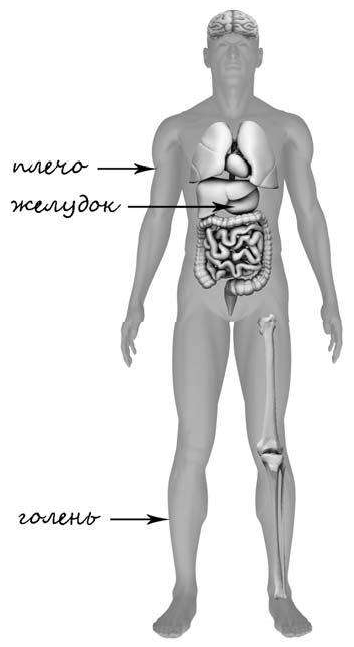 При оцениваниизасчитывается только указание части тела (органа)с соответствующей подписью. Для парных частей (органов) достаточноуказать только одну из этих частей (органов) Правильно указаны все три части тела (органа) с соответствующими подписями2 балла.Правильно указаны только любые две части тела (органа) ссоответствующими подписями1 балл.Правильно указана только одна любая часть тела (орган) ссоответствующей подписью.ИЛИ Все части тела (органы) указаны неправильно.ИЛИ Все части тела (органы) отмечены стрелками, но не подписаны.ИЛИ Ни одной части тела (органа) не указано 0балловМаксимальный балл 25.Правила могут быть сформулированы так:Здесь следует переходить дорогу по пешеходному переходу.В данном помещении запрещено фотографировать.Эту вещь нельзя гладить.Правила могут быть приведены в иных, близких по смыслу формулировках. В качестве верного ответа может быть принята нетолько строгая формулировка правила, но и любое объяснение,свидетельствующее о том, что обучающийся понимает соответствующееправило.Верно сформулированытри правила 3 балла. Верно сформулированы только два любые правила 2 балла.Верно сформулировано только одно любое правило 1 балл.ИЛИ Ни одного правила не сформулировановерно0Максимальный балл 36.Врач или доктор, или медсестраПравильно определенапрофессия (выбранное обучающимся изображение связано с названной импрофессией)- 1 баллПрофессия неопределена в явном виде/ определена неправильно 0Если профессия в явном виде не определена / определена неправильно выставлен 0 баллов, то по всем остальным позициям оцениваниявыставляется 0 баллов Пояснение характера работы.(При оценивании объѐм пояснения неучитывается; краткое пояснение,правильное по существу, может быть оценено максимальным баллом по данному критерию.) Правильно пояснено,какую работу выполняют представителивыбранной профессии1 балл.Пояснение о том, какую работу выполняют представителивыбраннойпрофессии, отсутствует. ИЛИ Ответ неправильныйбаллов.Объяснение пользы для общества(При оценивании вкачестве правильного может быть принято объяснение любого объѐма. Главное –конкретизация объяснения применительно квыбранной профессии.)Дано уместноеобъяснение того, чем работа людей выбранной профессииполезна обществубалл.Приведены рассуждения общего характера, несвязанные с общественнойзначимостью конкретной профессии.ИЛИ Ответ неправильный 0 баллов.Максимальный балл 37.Мурманская область18.Мурманск19.РОРассказ наряду свпечатлениями от посещения памятника,просмотрафильмов о нѐм и т.п. содержит основные сведения о нѐм.Фактических ошибок нет 1 балл.Приведены рассуждения общего характера, несоответствующие требованию задания. ИЛИ Ответ неправильный0 балловМаксимальный балл 1.10.2-тайга111.4112.4113.3114.21БаллыШкольная оценка0-11«2»12-16«3»17-21«4»22-24«5»КодПроверяемые умения1.1Времена года, их особенности.1.2Природные объекты и предметы, созданные человеком. Неживая и живаяприрода.1.5Животные, их разнообразие. Насекомые, рыбы, птицы, звери, их отличия.1.6Наша Родина – Россия, Российская Федерация.2.1Анализ объектов с целью выделения признаков (Познавательные)2.2Умение устанавливать причинно-следственные связи (Познавательное)Умение определять понятия (Познавательное)2.3Умение классифицировать (Познавательное)2.4Умение устанавливать причинно-следственные связи (Познавательное )2.5Подведение под понятие(Познавательные)2.6Умение выражать свои мысли в соответствии с задачами и условиямикоммуникации (Коммуникативное УУД)2.7Осознанное и произвольное построение речевого высказывания в устной иписьменной форме; (Познавательные)2.8Преобразование объекта из чувственной формы в модель, где выделенысущественные характеристики объекта (Познавательные)2.9Выделение и осознание обучающимся того, что им уже усвоено и что ему ещѐ нужно усвоить, осознание качества и уровня усвоения; объективная оценкаличных результатов работы; (Регулятивное УУД)3.1Узнавать изученные объекты и явления живой и неживой природы;3.2Сравнивать объекты живой и неживой природы на основе внешних признаков или известных характерных свойств и проводить простейшую классификациюизученных объектов природы;3.3Узнавать государственную символику Российской ФедерацииПредметная областьУчебный предметПредметная линия учебниковКоличество часов по учебному плануЦель и задачиОбществознание и естествознание(окружающий мир)Окружающий мир1-4 класс  авторы  А.А.Плешаков(учебно-методический комплект «Школа России»).1класс -66 часов2 класс-68часов3 класс-68часов4 класс- 68часовЦелями изучения предмета « Окружающий мир» в начальной школе являются: целей:— формирование целостной картины мира и осознание места в нём человека на основе единстварационально-научного познания и эмоционально-ценностного осмысления ребёнком личного опытаобщения с людьми и природой;— духовно-нравственное развитие и воспитание личности гражданина России в условияхкультурного и конфессионального многообразия российского общества.Основными задачами реализации содержания курса являются:1) формирование уважительного отношения к семье, населённому пункту, региону, в которомпроживают дети, к России, её природе и культуре, истории и современной жизни;2) осознание ребёнком ценности, целостности и многообразия окружающего мира, своего места внём;3) формирование модели безопасного поведения в условиях повседневной жизни и в различныхопасных и чрезвычайных ситуациях;4) формирование психологической культуры и компетенции для обеспечения эффективного ибезопасного взаимодействия в социуме.